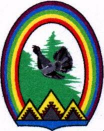 Городской округ РадужныйХанты-Мансийского автономного округа – Югры ДУМА ГОРОДА РАДУЖНЫЙРЕШЕНИЕот 21 декабря 2023 года	         № 316О внесении изменений в решение Думы города Радужный от 19.06.2009 № 590 «О стратегии социально-экономического развития города Радужный до 2030 года» 	В соответствии с пунктом 1 части 5 статьи 11 Федерального закона 
от 28.06.2014 № 172-ФЗ «О стратегическом планировании в Российской Федерации», пунктом 4 части 10 статьи 35 Федерального закона от 06.10.2003 № 131-ФЗ «Об общих принципах организации местного самоуправления в Российской Федерации», пунктом 3 распоряжения Правительства Ханты-Мансийского автономного округа – Югры от 03.11.2022 №679-рп «О Стратегии социально-экономического развития Ханты-Мансийского автономного округа – Югры до 2036 года с целевыми ориентирами до 2050 года», подпунктом 4 пункта 1 статьи 19 Устава города Радужный, пунктом 3 Порядка разработки и корректировки документов стратегического планирования и их содержания, утвержденного постановлением администрации города Радужный от 11.01.2016 № 21 «О стратегическом планировании в городе Радужный», Дума города Радужный решила:	1. Внести в решение Думы города Радужный от 19.06.2009 № 590 «О стратегии социально-экономического развития города Радужный до 2030 года» следующие изменения:   1.1. Наименование изложить в следующей редакции: 	«О Стратегии социально-экономического развития города Радужный до 2036 года с целевыми ориентирами до 2050 года». 1.2. Пункт 1 изложить в следующей редакции: 	«Принять Стратегию социально-экономического развития города Радужный до 2036 года с целевыми ориентирами до 2050 года согласно приложению к настоящему решению.».1.3. Приложение изложить в новой редакции согласно приложению к настоящему решению.2. Опубликовать настоящее решение в газете «Новости Радужного. Официальная среда».Председатель Думы города                                                            Г.П. Борщёв« ____» _________2023 годаПриложение к решению Думы городаот 21.12.2023 № 316«Приложение к решению Думы городаот 19.06.2009 № 590Стратегия социально-экономического развития города Радужный до 2036 года с целевыми ориентирами до 2050 годаРаздел 1. Системный анализ существующего состояния и оценка достигнутых результатов социально-экономического развития города Радужный1.1. Природно-климатические условия и географическое положение	Городской округ Радужный Ханты-Мансийского автономного округа – Югры (далее – город Радужный, городской округ, Радужный, город, муниципальное образование) расположен на реке Аган, в северо-западной части Нижневартовского района Ханты-Мансийского автономного округа – Югры. Территория городского округа относится к области ледниковых и водно-ледниковых равнин с низменным плоским рельефом, многочисленными озерами и болотами. 	Вся территория города Радужный приравнена к районам Крайнего Севера. Среднегодовая температура воздуха составляет -2,8 °C, абсолютный минимум температуры в январе составляет -57 °C, максимум в июле - +36 °C. Сезонное промерзание почвы начинается с октября, а полное оттаивание грунта происходит в июне. Климатические особенности города оказывают негативное влияние на стоимость проживания и ведения экономической деятельности на территории за счет длительного отопительного периода, повышенной стоимости строительства, а также более высокого уровня заработных плат, обуславливающего повышенную финансовую нагрузку на работодателей.Город Радужный располагается в стороне от основных транспортных коридоров. С ближайшим городом Ханты-Мансийского автономного округа – Югры Нижневартовском связан автомобильной трассой. Расстояние Радужный – Нижневартовск по трассе составляет 165 километров.1.2. Демографическая ситуацияПо состоянию на 1 января 2023 года, численность населения города Радужный составляла 44 635 человек (таблица 1). За последнее десятилетие численность населения города увеличивалась на 2,5 %.За период 2012 – 2022 годов естественный прирост населения в городе сократился в 2,16 раза (таблица 2). Важно отметить, что тенденции снижения численности рожденных и увеличения численности умерших в городе Радужном соответствовали аналогичным тенденциям в Ханты-Мансийском автономном округе – Югре и в Российской Федерации в целом, что связано с общими тенденциями изменения возрастной структуры населения (увеличения доли населения старше трудоспособного возраста и перехода в репродуктивный возраст женщин более малочисленной возрастной когорты). В 2022 году общий коэффициент рождаемости в городе Радужный составил 10,6 промилле (таблица 3), что на 36 % ниже значения аналогичного показателя 2012 года (16,5 промилле). Между тем, общий коэффициент рождаемости города в течение 2012 – 2022 годов устойчиво сохранялся на уровне выше, чем в среднем по Российской Федерации (13,3 и 8,9 промилле в 2012 и 2022 годах соответственно) и незначительно ниже среднего для Ханты-Мансийского автономного округа – Югры (17,7 и 11,1 промилле в 2012 и 2022 годах соответственно) уровня. По сравнению с городами референтной группы, общий коэффициент рождаемости в городе Радужном в среднем имел более высокие значения на протяжении периода 2012 – 2022 годов (таблица 4) – исключением среди городов референтной группы стал город Пыть-Ях, в котором данный коэффициент на протяжении всего периода был выше, чем в городе Радужном. Данная ситуация также сохранялась и в 2022 году.Общий коэффициент смертности в городе Радужный в 2022 году составил 5,4 промилле (таблица 5), что на 8 % выше значения аналогичного показателя 2012 года (5 промилле). Однако, общий коэффициент смертности в городе Радужный на протяжении 2012 – 2022 годов устойчиво был ниже, чем в целом в Ханты-Мансийском автономном округе – Югре (6,3 и 6,5 промилле в 2012 и 2022 годах соответственно) и Российской Федерации (13,3 и 12,9 промилле в 2012 и 2022 годах соответственно).По сравнению с городами референтной группы общий коэффициент смертности в городе Радужный (таблица 6) в течение 2012 – 2022 годов имел невысокие значения – из городов сравнения только город Лангепас достиг более низких значений данного показателя, при этом достигнутая разница незначительна.Коэффициент естественного прироста населения города Радужный в 2022 году составил 5,2 промилле (таблица 7), что выше значения по Ханты-Мансийскому автономному округу – Югре (11,4 и 4,6 промилле в 2012 и 2022 годах соответственно) и Российской Федерации в целом (0 и -4 промилле в 2012 и 2022 годах соответственно). Данное превосходство города Радужный являлось устойчивым на протяжении всего периода 2012 – 2022 годов.В городе Радужный возрастная структура населения (таблица 8) устойчиво «моложе», чем в среднем по Российской Федерации. Несмотря на то, что за последние 10 лет в возрастной структуре города доля лиц трудоспособного возраста снизилась с 69,4 % до 60,9 %, а доля лиц старше трудоспособного возраста увеличилась с 8 % до 15,7 %, город в 2022 году имел данные удельные веса данных категорий на более низком уровне, чем страна в целом.Для сравнения, в среднем по Российской Федерации в 2022 году:- моложе трудоспособного возраста – 18,8 %;- трудоспособный возраст – 57 %;- старше трудоспособного возраста – 24%.Половозрастная структура населения города Радужный (рисунок 1) демонстрирует, что на сегодняшний день в репродуктивном возрасте находятся малочисленные возрастные когорты, между тем, в ближайшие 5-10 лет в репродуктивный возраст войдут более многочисленные возрастные когорты 15-19 лет и 10-14 лет соответственно, что должно позитивно сказаться на рождаемости.В 2022 году на территорию города прибыло 2 908 человек, выбыло 2 221 человек, миграционный прирост составил 687 человек (таблица 9). Положительное сальдо миграционного прироста при этом фиксируется уже последние три года. При этом в последний год основной вклад в прирост численности населения города внес уже не естественный прирост, а миграционный. Основной источник миграционного прироста – международная миграция (из стран Средней Азии).1.3. Экономическая сфераОбъем отгруженных товаров собственного производства, выполненных работ и услуг собственными силами, на душу населения, составил в городе Радужный в 2022 году 845,12 тысяч рублей на душу населения.По сравнению с группой референтных городов (таблица 10), значение данного показателя устойчиво выше аналогичного показателя по городу Лангепасу и городу Ураю, но ниже показателя по городу Югорску и городу Пыть-Яху.Реальный сектор экономики: промышленностьГородской округ расположен вблизи Варьеганского нефтяного месторождения. Рядом также расположены другие месторождения нефти: Северо-Варьеганское, Бахиловское, Северо-Хохряковское, Верхнеколик-Еганское, Сусликовское и Тагринское. Такие особенности месторасположения городского округа определяют его промышленный профиль: город является индустриальным, ориентированным на добычу углеводородов, а также нефтесервисное обслуживание и инжиниринг. Обрабатывающая промышленность развивается преимущественно в тесной связке с нефтесервисом. Кроме того, развивается пищевая промышленность, ориентированная на местный (локальный) рынок.Активное развитие в последние годы нефтесервисного обслуживания делает экономику города более устойчивой, снижает риски городского развития, связанные с истощением близлежащих месторождений и расширением использования вахтового метода нефтедобывающими компаниями: нефтесервис опирается на накопленные компетенции специалистов и способен экономически эффективно работать, в том числе, с удаленными месторождениями.Развитие обрабатывающей промышленности, ориентированной на производство оборудования для нефте- и газодобычи, также повышает экономическую устойчивость города.Нефтедобыча и газодобычаПАО «ННК-Варьеганнефтегаз». С 2021 года входит в «ННК-Холдинг» (принадлежит экс-главе «Роснефти» Эдуарду Худайнатову), что следует из раскрытия информации компании «Варьеганнефтегаз». Прежде входила в структуру НК «Роснефть».В Перечень системообразующих организаций Ханты-Мансийского автономного округа – Югры (распоряжение Правительства Ханты-Мансийского автономного округа – Югры от 31.03.2020 №153-рп) вошли:- ПАО «ННК-Варьеганнефтегаз», - ПАО «Варьеганнефть»;- ООО «АЛМАЗ-Нефтесервис».ПАО «ННК-Варьеганнефтегаз» обладает правом на добычу на таких месторождениях как Северо-Варьеганское, Бахиловское, Северо-Хохряковское, Верхнеколик-Еганское, Сусликовское месторождения. Доказанные запасы нефти на данных месторождениях (балансовые запасы категорий А+В+С1) составляют: 471 миллионов баррелей – запасы нефти; 32 миллиарда кубических метров – запасы газа. Объем добычи в 2020 году по данным компании составил 2 879,2 тысячи тонн нефтяного эквивалента. Соотношение объемов доказанных запасов и текущего уровня добычи позволяет сделать вывод, что запасов достаточно для осуществления добычи в течение нескольких десятилетий, хотя часть запасов относятся к категории трудноизвлекаемых, а значит, их добыча может оказаться технологически сложной и нерентабельной при определенном уровне мировых цен на энергоносители. В 2021 году выручка составляла 55,875 миллиарда рублей. Численность занятых – 1,2 тысячи человек.ПАО «Варьеганнефть» – дочернее добывающее предприятие ПАО НК «РуссНефть». В 2022 году компанией добыча велась только на Варьеганском месторождении, лицензией на право пользования которым владеет ПАО «Варьеганнефть». В предыдущие годы в отчеты включались данные по добыче на месторождениях операторской деятельности на Западно-Варьеганском, Тагринском, Ново-Аганском, Валюнинском, Южно-Ярайнерском участках недр «РуссНефти». (В 2022 году добычу на вышеперечисленных месторождениях осуществлял Нижневартовский филиал ПАО НК «РуссНефть»). В 2022 году объем добычи и выручка компании были существенно ниже (выручка – на 16 %), чем в 2021 году. В 2021 году выручка составляла 22,264 миллиарда рублей. Численность занятых – 1,2 тысячи человек.АО «Негуснефть». В 2021 году выручка составляла 3,816 миллиарда рублей. Численность занятых – 0,4 тысячи человек. Между тем, с 2022 года деятельность компании временно приостановлена в связи с заявлением Межрайонной ИФНС по крупнейшим налогоплательщикам № 3 о признании АО «Негуснефть» банкротом.Нефтесервисные и инжиниринговые услуги (предоставление услуг в области добычи нефти и природного газа)ООО «Кежуй нефтегазовые услуги» является официальным представителем Корпорации KERUI GROUP на территории Российской Федерации. ООО «Кежуй нефтегазовые услуги» – подрядная организация, оказывающая услуги в области гидравлического разрыва пластов крупнейшим нефтяным компаниям в Российской Федерации. Численность занятых – 0,2 тысячи человек.ООО «Арктик Газ Сервис». Предоставляет услуги в области гидравлического разрыва пласта. Обеспечивает сервисное обслуживание нефтегазодобывающих компаний. Численность занятых – 0,1 тысячи человек.ООО «Варьeганская нефтяная буровая компания». Одна из старейших на рынке нефтесервисных услуг Западной Сибири (работает на рынке с 1999 года) и профилируется на бурении нефтяных скважин и нефте-газоконденсатных скважин. Численность занятых – 0,35 тысячи человек.ООО «ИФС». Специализируется на проведении гидравлических разрывов пластов. Численность занятых – 0,07 тысячи человек.ООО «Лифт ойл». Оказывает нефтесервисные услуги: внутрискважинные канатные работы; производство и ремонт инструмента и оснастки для нефтегазодобывающих предприятий; исследовательские работы; отбор и анализ глубинных проб. Численность занятых – 0,1 тысячи человек.ООО «НПО Руссинтеграл». Эксплуатационное бурение скважин; капитальный ремонт и ремонт скважин; установка гибких насосно-компрессорных труб. Численность занятых – 0,04 тысячи человек.Группа компаний «ГеоЛад» (4 компании). Геофизические и геолого-технологические исследования скважин; текущий и капитальный ремонт скважин, бурение скважин; реконструкция скважин; строительство дорог к скважинам. Численность занятых – 0,3 тысячи человек.ООО «Монтажбур-Сервис». Предоставление услуг по монтажу, ремонту и демонтажу буровых вышек. Численность занятых – 0,04 тысячи человек.ООО «Геоинжиниринг». Основным видом деятельности является аренда и лизинг горного и нефтепромыслового оборудования. Численность занятых – 0,01 тысячи человек.Обрабатывающая промышленность: изготовление оборудованияООО «АЛМАЗ-Нефтесервис». Выпуск оборудования для добычи нефти и систем поддержания пластового давления. Также компания ведет сервисное обслуживание более 5000 скважин и осуществляет прокат оборудования фонда более 2500 скважин. Численность занятых – 1 тысяча человек. В 2023 году компания активно наращивала объемы выпуска оборудования, а также увеличила численность занятых. Благодаря политике импортозамещения, стимулируемой санкциями, рынок оборудования для добычи нефти является быстрорастущим.  ООО «Варьегансервис». Производство цистерн для наливных жидкостей и нефти. Услуги ремонта и модернизации бурового инструмента для добычи нефти. Численность занятых – 0,13 тысячи человек.ООО «Радоп». Ремонт и изготовление нефтепромыслового оборудования различного нефтяного сортамента. Одно из старейших предприятий отрасли. Численность занятых – 0,13 тысячи человек.ООО «Лидер». Ремонт и наладка электрооборудования различной инженерной сложности. Численность занятых – 0,06 тысячи человек.Обрабатывающая промышленность: пищевая промышленностьООО «Хлебозавод». Производство хлеба и мучных кондитерских изделий, тортов и пирожных недлительного хранения. Численность занятых – 0,06 тысячи человек.МУП «Комбинат общественного питания». Комбинат оказывает услуги общественного питания, в том числе обеспечивает питание обучающихся в школах городах, летних лагерях дневного пребывания и т.д. Численность занятых – 0,07 тысячи человек.Перевозка грузов специализированными автотранспортными средствамиАО «Варьеганавтотранс-2» («ВАТ-2») Основным видом деятельности компании является перевозка грузов специализированными автотранспортными средствами, однако также предоставляются услуги специализированной техники. Численность занятых – 0,12 тысячи человек.	Объем инвестиций	Объём инвестиций в основной капитал за счёт средств муниципального образования составил в 2022 году 81,99 миллиона рублей. При этом по сравнению с 2012 годом, значение данного показателя увеличилось в 1,51 раз (таблица 11).Объем инвестиций в основной капитал (за исключением бюджетных средств) в расчете на 1 жителя составил в 2022 году 138 948 рублей (таблица 12), уменьшившись при этом на 46 % по сравнению с 2013 годом. Следует отметить, что данный показатель в силу небольшого размера экономики города обладает высокой волатильностью: один крупный инвестиционный проект способен в разы увеличить значение данного показателя на год-два с последующим резким снижением показателя при окончании данного проекта – в силу незначительного числа крупных предприятий-инвесторов. В связи с этим рациональнее смотреть усредненное значение показателя за 10 лет: при таком подходе город Радужный будет опережать по данному показателю все города сравнения.При этом в 2022 году город Радужный по объему инвестиций в основной капитал (за исключением бюджетных средств) в расчете на 1 жителя демонстрировал наиболее высокий результат среди городов сравнения.	Малый и средний бизнесПо данным Единого реестра субъектов малого и среднего предпринимательства общее количество субъектов малого и среднего предпринимательства (далее – СМСП), зарегистрированных в городе Радужный, на 10.01.2023 составляло 1 109 единиц, в том числе 836 индивидуальных предпринимателей, 273 юридических лиц. К микропредприятиям относятся 1073 предприятия, к малым – 28 предприятий, к средним – 8 предприятий. Кроме того, более 1,7 тысячи человек в 2023 году в городе Радужный зарегистрировались как самозанятые.Между тем, по сравнению с городами референтной группы (таблица 13) количество СМСП на 10 тысяч населения в городе Радужный сравнительно невелико: по данному показателю город по состоянию на 2020 год из городов сравнения опережает только город Лангепас.Доля среднесписочной численности работников (без внешних совместителей) МСП в общей численности занятых по городу Радужный (7,7 % в 2020 году) согласно данным Росстата остается стабильно ниже городов сравнения (таблица 14), причем «разрыв» идет в разы.Столь низкий удельный вес занятых в МСП не коррелирует с численностью СМСП на 10 тысяч населения, что может объясняться более высоким удельным весом «теневой» занятости по сравнению с референтными городами.Однако, по оценкам администрации города (таблица 15), доля среднесписочной численности работников малых и средних предприятиях в среднесписочной численности работников всех предприятий и организаций (включающая, в том числе и внешних совместителей) ощутимо выше и устойчиво растет последние 10 лет (с 20,8 % до 26,5 %). По экспертной оценке, данный уровень занятости в МСП выглядит соответствующим структуре экономики города. Основными направлениями деятельности МСП в городе являются торговля и оказание услуг населению. Между тем, малый бизнес оказывает также нефтесервисные услуги для добывающих компаний.ТуризмВ 2022 году на территории города Радужный функционировало 5 коллективных средств размещения с общим количеством 105 номеров или 262 места.  По итогам 2022 года численность размещенных в коллективных средствах размещения лиц составила 2 068 человек, а количество ночевок – 6 281 единицу (в среднем, один посетитель останавливался на 3 ночи).Социальное предпринимательствоПо состоянию на 2022 год, в реестре субъектов МСП, имеющих статус социального предприятия, находилось 6 организаций, оказывающих медицинские услуги и услуги в области дополнительного образования.1.4. Структура занятости и уровень доходов населенияСреднемесячная номинальная начисленная заработная плата работников организаций (без субъектов малого предпринимательства) в 2022 году в городе Радужный составила 87,77 тысячи рублей, что выше значения аналогичного показателя 2012 года (45,3 тысячи рублей) в 1,94 раза (таблица 16). Значение данного показателя по городу в последние 10 лет устойчиво превышает уровень Российской Федерации (26,6 и 65,3 тысячи рублей в 2012 и 2022 годах соответственно), но ниже уровня Ханты-Мансийского автономного округа – Югры (50,8 и 97,6 тысячи рублей в 2012 и 2022 годах соответственно).При сравнении с городами референтной группы среднемесячная номинальная начисленная заработная плата работников организаций (без субъектов малого предпринимательства) по городу Радужный в 2022 году была выше большинства городов сравнения, за исключением города Югорска. Однако, разница с остальными городами сравнения незначительна (таблица 17).Среднесписочная численность работников организаций (без субъектов малого предпринимательства) в городе Радужный сократилась с 2017 по 2022 год на 29 %. Между тем, речь не идет о сокращении численности занятых в городе – пропорционально данному сокращению возросла численность занятых в МСП, то есть часть предприятий поменяли свой статус, и их сотрудники стали учитываться в другой категории предприятий.Аналогичным образом существенное сокращение занятых в обрабатывающей промышленности в 2019 – 2021 годах (таблица 18) не только отражало реальное сокращение численности сотрудников одного их крупных предприятий города, но и частично связано с изменением основного ОКВЭД некоторыми предприятиями (с вида деятельности, относимого к обрабатывающей промышленности, на вид деятельности, относимый к добыче полезных ископаемых).Среднесписочная численность работающих по полному кругу организаций города Радужный в 2022 году составила 11,7 тысячи человек. Численность индивидуальных предпринимателей составила 0,8 тысячи человек. Кроме этого, необходимо учесть 1,7 тысячи самозанятых города.Регистрируемый уровень безработицы в городе Радужный сократился в 2022 году, и составил 0,69 %, что является крайне низким показателем, указывающим на отсутствие резервов рабочей силы в городе (таблица 19).1.5. Социальная сфераДошкольное образованиеВ 2022 году на территории города Радужный функционировало 6 дошкольных образовательных организаций с общим количеством воспитанников 2 206 человек и общим количеством мест 2 765 единиц (таблица 20). Численность воспитанников, посещающих организации, осуществляющие образовательную деятельность по образовательным программам дошкольного образования, в городе уменьшилась к 2022 году на 17,6 % по сравнению с 2012 годом. Уровень обеспеченности местами в дошкольных образовательных учреждениях (региональный норматив – 70 мест на сто детей от 0-7 лет) при этом составляет 98 %.Доля детей в возрасте 1-6 лет, получающих дошкольную образовательную услугу и (или) услугу по их содержанию в муниципальных образовательных учреждениях в общей численности детей в возрасте 1-6 лет, сократилась с 64,9 % в 2012 году до 62,2 % в 2022 году. При том, что в 2012 году Радужный превосходил по данному показателю уровень Российской Федерации (62,1 и 74 % в 2012 и 2022 годах соответственно) и Ханты-Мансийского автономного округа – Югры (57,71 и 77,6 % в 2012 и 2022 годах соответственно), к 2022 году значения города были ниже значений аналогичного показателя региона и страны (таблица 21).Среди городов референтной группы в 2022 году город Радужный (таблица 22) демонстрировал самый низкий уровень охвата детей дошкольным образованием – 62,2 %. Особенность ситуации в том, что речь не идет о реальной нехватке мест в дошкольных образовательных организациях – в городе резко увеличилась доля родителей, незаинтересованных в том, чтобы «отдавать» детей в детские сады. С высокой вероятностью, речь идет о многодетных семьях мигрантов из стран Средней Азии, среди которых часто не принято обучать детей в дошкольных образовательных организациях – однако, именно этим детям в наибольшей степени требуется социализация, языковая практика на русском языке и подготовка к школьному обучению.Общее образованиеВ 2022 году на территории города Радужный функционировало 6 учреждений общего образования с численностью учащихся 5 553 человека. За период с 2012 года по 2022 год численность учащихся увеличилась на 2,5 %.Между тем, за данный период численность детей школьного возраста (таблица 23) увеличивалась более быстрыми темпами (с 6 240 до 7 579, то есть на 21,5 %), что говорит о том, что со временем доля детей, продолжающих обучение в 10-11 классах, снизилась.В 2022 году в первую смену обучаются 78,3 % обучающихся (78 % учащихся 1-4 классов). Рост численности детей и необходимость полного перехода на обучение в первую смену говорят о необходимости строительства дополнительной школы в среднесрочной перспективе (к 2030 – 2035 годам).На территории города Радужный в 2022 году функционировало 2 организации дополнительного образования детей. Доля детей в возрасте от 5 до 18 лет, охваченных дополнительным образованием, составила в 2022 году 86,9 %, что является крайне высоким показателем. Общее количество детей, осваивающих программы дополнительного образования, составило 7 818 человек. Доступность дополнительного образования повышается через систему персонифицированного финансирования дополнительного образования. В рамках системы на обучение выдаются сертификаты дополнительного образования. В 2022 году в системе персонифицированного финансирования работают 2 учреждения, подведомственные управлению образования (МАУ ДО ЦТР «Детвора» города Радужный, МАУ ДО «Компьютерная школа») и ЧОУ ВУЦ «Нефтяник» ДПО, Детский технопарк «Кванториум».Среднее профессиональное образованиеСистема среднего профессионального образования представлена бюджетным учреждением профессионального образования Ханты-Мансийского автономного округа – Югры «Радужнинский политехнический колледж».Численность студентов колледжа – 510 человек. Наиболее востребованные специальности, по которым ведется образование: - слесарь по контрольно-измерительным приборам и автоматике;- оператор нефтяных и газовых скважин;- сварщик;- мастер слесарных работ;- экономика и бухгалтерский учет (по отраслям);- дошкольное образование;- техническая эксплуатация и обслуживание электрического и электромеханического оборудования (по отраслям).В 2023 году набор велся на 175 бюджетных мест и 60 платных мест.ЗдравоохранениеВ сеть медицинских учреждений Ханты-Мансийского автономного округа – Югры в городе Радужный входит:- 1 городская больница (БУ «Радужнинская городская больница»);- 1 самостоятельная амбулаторно-поликлиническая организация (БУ «Радужнинская городская стоматологическая поликлиника»);- 1 отделение скорой помощи;- 1 станция переливания крови.Кроме того, в городе действуют частные медицинские организации, 2 из которых (ООО МЦ «Медис +» и ООО «Доктор») внесены в 2022 году в реестр социальных предприятий.Сфера культурыСфера культуры города Радужный представлена следующими учреждениями:- БУК «Библиотечно-музейный центр», включающий в себя центральную библиотеку, 2 библиотечных филиала, а также эколого-этнографический музей;- МАУ ДО «ДХШ» города Радужный;- МАУ ДО «ДШИ» города Радужный;- АУК «ДК «Нефтяник» города Радужный.Обеспеченность города учреждениями культуры в 2022 году (таблица 24) по большинству направлений соответствовала нормативу на 100 % (исключение – обеспеченность учреждениями музейного типа). Эффективная работа учреждений культуры города подтверждается большим числом посещений населением культурных, культурно-досуговых мероприятий, а также победами учащихся МАУ ДО «ДХШ» города Радужный и МАУ ДО «ДШИ» города Радужный в конкурсах различного уровня.Физическая культура и спортПо состоянию на конец 2022 года на территории города Радужный функционировало 97 спортивных сооружений, что на 29 единиц больше значения аналогичного показателя 2012 года (таблица 25). Прирост обеспечили дополнительные плоскостные сооружения, спортивные залы, плавательные бассейны.На территории города в 2022 году действовала 1 ДЮСШ, численность занимающихся в которой составила 1471 человек, что на 2,3 % больше показателя 2012 года. В 4 спортивных учреждениях города, подведомственных управлению культуры, спорта и молодежной политики администрации города Радужный, в 2022 году занимались 2 072 человека.Доля граждан, систематически занимающихся физической культурой, составила в 2022 году 54 %, что в 2 раза превышает значение аналогичного показателя за 2012 год (таблица 26).Доля граждан, систематически занимающихся физической культурой, в городе Радужный в 2022 году соответствовала значению аналогичного показателя Ханты-Мансийского автономного округа – Югра и превышала аналогичный показатель Российской Федерации (таблица 27).1.6. Социальное обслуживание и социальные услугиВ городе Радужный социальное обслуживание населения и предоставление социальных услуг осуществляют Бюджетное учреждение Ханты-Мансийского автономного округа – Югры «Радужнинский комплексный центр социального обслуживания населения» и бюджетное учреждение Ханты-Мансийского автономного округа – Югры «Радужнинский реабилитационный центр».За последние 3 года при сокращении социально-бытовых услуг на 18,1 %, объем оказанных социально-медицинских услуг вырос на 17,4 %, а социально-психологических услуг – на 47,6 %. Также вырос объем оказанных социально-педагогических услуг, а также услуг в целях повышения коммуникативного потенциала при сокращении объемов социально-трудовых и социально-правовых услуг (таблица 28).1.7. Жилой фонд, жилищно-коммунальное хозяйство и инженерная инфраструктураВ 2022 году обеспеченность жителей города Радужный жильем составляла 17,27 квадратных метра на человека (таблица 29), что ниже значения аналогичного показателя за 2012 год на 4,5 %.Значение данного показателя в 2022 году по городу значительно отставало как от регионального (21,6 квадратных метра на человека), так и общероссийского (27,7 квадратных метра на человека) значений данного показателя (таблица 30). Причина – в низком темпе ввода жилья при продолжающемся росте численности населения города.По показателю обеспеченности жильем населения по сравнению с городами референтной группы (таблица 31), город Радужный опережает только город Лангепас и отстает от других городов, причем отставание от города Югорска и города Урая весьма существенно.Состояние жилищного фонда города Радужный характеризуется незначительной долей ветхого и аварийного жилья (0,48 % на 1 января 2023 года, что ниже аналогичного показателя Российской Федерации на 0,5 п.п.). Резкое снижение доли ветхого и аварийного жилищного фонда было обеспечено за счет реализации программ расселения аварийного жилищного фонда (только в течение 2022 года снесено и расселено 17 аварийных многоквартирных домов).Уровень благоустройства жилого фонда города максимально высок: по состоянию на 1 января 2023 года, удельный вес жилой площади, оборудованной водопроводом, составил 100 %, канализацией – 100 %, центральным отоплением – 100 %, ваннами (душем) – 99,9 %, горячим водоснабжением – 100%, напольными электроплитами – 100%. Уровень благоустройства жилого фонда города выше среднего по Российской Федерации и Ханты-Мансийскому автономному округу – Югре (таблица 32).Жилищно-коммунальные услуги в муниципальном образовании оказывают 8 предприятий жилищно-коммунального хозяйства различных форм собственности, из них 3 организации, оказывающие коммунальные услуги и 5 организаций на рынке жилищных услуг.Организациями, оказывающими коммунальные услуги в городе, являются: МУП «РТС» города Радужный, филиал АО «Горэлектросеть» «Радужнинские городские энергетические сети».Индекс качества городской среды, формируемый Минстроем Российской Федерации с 2018 года, в 2022 году по городу Радужный составил 199 баллов из 360 возможных, что выше значения аналогичного показателя 2018 года (190 баллов). При сравнении по группе референтных городов (таблица 36) город Радужный в 2022 году был по Индексу качества городской среды на четвертом месте в пятерке сравниваемых городов, при том, что в 2018 году делил первое место с городом Лангепасом.Индекс включает в себя 36 индикаторов, сгруппированных по 6 направлениям. По 5 из 6 направлений у города Радужный набрано более половины возможных баллов, что говорит о том, что по большинству направлений у города позиции сравнительно хорошие. В то же время динамика данных индикаторов уступает городам сравнения. Меньше половины максимального количества баллов город Радужный набрал только по одному направлению – «общественно-деловая инфраструктура и прилегающие пространства» (под общественно-деловой инфраструктурой в методике понимается объекты сервисов и услуг, общественное питание, административные учреждения и др.).Невысокая оценка по направлению «общественно-деловая инфраструктура и прилегающие пространства» связана со следующими показателями (их совокупность формирует интегральную оценку по направлению):- разнообразие услуг в общественно-деловых районах города;- уровень развития общественно-деловых районов города;- доля освещенных частей улиц, проездов, набережных на конец года в общей протяженности улиц, проездов, набережных;- доля площади города, убираемая механизированным способом, в общей площади города;- концентрация объектов культурного наследия;- уровень внешнего оформления городского пространства.Не достигнут показатель 100 % освещенности улиц города.1.8. Транспортная инфраструктура и связьТранспортная инфраструктураОсновными дорогами, проходящими через город Радужный, являются:- дорога на месторождение Северный Варьеган;- автомобильная дорога город Нижневартовск – город Радужный;- дорога на Бахиловское месторождение, автодорога обхода (объездная) города Радужный;- автомобильная дорога город Радужный – поселок городского типа Новоаганск.Ближайший аэропорт, железнодорожный вокзал и речной порт находятся в городе Нижневартовске, расстояние до которого около 165 километров.Протяженность автомобильных дорог общего пользования местного значения в городе Радужный составляет 53,91 километра, в том числе с твердым покрытием – 53,91 километра.100 % автодорог города Радужный соответствуют нормативным требованиям. Город устойчиво входит в пятерку лидеров Ханты-Мансийского автономного округа – Югры по данному показателю (лидерами рейтинга по качеству автомобильных дорог Ханты-Мансийского автономного округа – Югры являются Радужный, Когалым, Покачи, Урай и Пыть-Ях). Перевозку пассажиров автомобильным транспортом общего пользования обеспечивает МУП САпоООГХ города Радужный.По состоянию на 2022 год, на территории города было зарегистрировано 25012 единиц транспортных средств:- легковые автомобили – 18 221 единиц;- автобусы – 239 единиц;- грузовые автомобили – 3 952 единицы;- прицепы (полуприцепы) – 1604/874 единиц; - мотоциклы – 122 единиц.СвязьСфера услуг связи на территории города Радужный представлена следующими видами: почтовая связь, сотовая связь, электросвязь, кабельное и цифровое телевидение.Услуги связи оказывает ОСП Нижневартовский почтамт УФПС Ханты-Мансийского автономного округа – Югры – филиал ФГУП «Почта Российской Федерации». Также на территории города функционируют организации и филиалы курьерских служб экспресс-почты по доставке корреспонденции, посылок и грузов. Основными провайдерами услуг связи в городе Радужный являются ПАО «Ростелеком», ПАО «МТС» и ООО «Метросеть – Радужный», предоставляющие услуги местной и внутризоновой телефонной связи, доступ к информационно-телекоммуникационной сети Интернет, услуги кабельного телевещания, проводного вещания, услуги документальной электросвязи. На рынке услуг мобильной связи в городе Радужный работают компании: ПАО «Мегафон» («Мегафон»), ООО «Т2 Мобайл» («Tele2»), ПАО «МТС» («МТС»), ПАО «Вымпелком» («Билайн»), ООО «Екатеринбург-2000» («Мотив»).1.9. Гражданское обществоАдминистрацией города Радужный ведется активная работа по совершенствованию взаимодействия органов местного самоуправления и гражданского общества, созданию условий для эффективного использования потенциала общественных и социально ориентированных некоммерческих организаций в решении общественно-значимых вопросов.	В 2022 году на территории города Радужный функционировало 5 ресурсных центров, поддерживающих гражданские инициативы:	- ресурсный центр поддержки СО НКО на базе отдела по работе с общественными организациями и профилактике экстремизма администрации города Радужный;	- ресурсный центр поддержки социального предпринимательства на базе управления инвестиционной деятельности и развития предпринимательства администрации города Радужный;	- ресурсный центр развития некоммерческих организаций в городе Радужный на базе Частного образовательного учреждения Варьеганский учебный центр «Нефтяник» Дополнительного профессионального образования;	- ресурсный центр поддержки и развития добровольчества (волонтерства) на базе автономного учреждения «Городской молодежный центр «Вектор М»;	- коворкинг-центр «#Вместе».	В городе развито волонтерское движение, поддержка волонтерского движения ведется также на базе перечисленных ресурсных центров.	За 2022 год оказано 28 мер финансовой и имущественной поддержки социально ориентированным некоммерческим организациям – получателям поддержки администрации города Радужный. 	Численность молодежи города Радужный, вовлеченной в патриотические мероприятия, в 2022 году составило 20 428 человек, всего вовлеченных граждан в систему патриотического воспитания в 2022 году – 38 786 человека.	В рамках муниципальной программы «Развитие гражданского общества города Радужный», утвержденной постановлением администрации города Радужный от 21.12.2021 № 2185:	- проводятся образовательные мероприятия для работников и представителей НКО;	- предоставляются субсидии:	1) на оплату (погашение задолженности) жилищно-коммунальных услуг;	2) в целях оказания финансовой поддержки общественным организациям ветеранов (пенсионеров) войны, труда, Вооруженных Сил, правоохранительных органов, Афганистана и Чеченских событий, инвалидов;	3) в целях оказания финансовой поддержки на реализацию социально значимых проектов, направленных на развитие гражданского общества в городе Радужный, а также на проекты, направленные на профилактику экстремизма, укрепление межнациональных и межконфессиональных отношений.	Помимо финансовой и имущественной поддержки администрацией города Радужный некоммерческому сектору оказывается образовательная, информационная и консультационная поддержка.Раздел 2. Анализ и оценка внешних и внутреннихограничений, конкурентные преимущества Внутренние позитивные и негативные факторы развития города РадужныйВнешние факторы, которые будут оказывать влияние на развитие территорииМировой контекст:- раскол мировой политической системы, формирование новых политических блоков, рост числа торговых и военных конфликтов, усложнение логистики;- снижение степени предсказуемости политики крупнейших мировых держав, повышающее волатильность рынков;- увеличение скорости создания и коммерциализации новых технологий, меняющих устоявшуюся отраслевую структуру мировой экономики, повышающее волатильность рынков;- повышение распространенности дистанционной работы и несовпадения территории физического места проживания человека и места расположения организации, в которой он работает;- климатические изменения и энергопереход, постепенный уход от углеводородов как ключевого вида энергии;- повышение запроса на экологичность и устойчивое развитие.Технологический контекст:- технологический переход к «Индустрии 4.0» с изменением места мировых держав в международном разделении труда;- рост спроса на автоматизацию, роботизацию, промышленный сегмент интернета вещей, в том числе в добывающей промышленности;- рост доступности и распространенности автономных инженерных коммуникаций и использования возобновляемых источников энергии; электрификация транспорта.Страновой контекст:- закрытие или затруднение доступа национальным компаниям на крупнейшие мировые рынки, обусловленное напряженными геополитическими отношениями и экономическими санкциями в адрес Российской Федерации;- кратное снижение иностранной инвестиционной активности на территории Российской Федерации и закрытие доступа национальным компаниям к большинству зарубежных источников инвестиционных ресурсов, обусловленное экономическими санкциями в адрес Российской Федерации;- снижение доступности зарубежных технологий и техники, обусловленное напряженными геополитическими отношениями и экономическими санкциями в адрес Российской Федерации; - отсутствие или снижение доступности комплектующих, расходных материалов и невозможность технического обслуживания для некоторых видов зарубежной техники (от техники, используемой в добывающей промышленности, до спецтранспорта), используемой российскими организациями;- повышение в краткосрочной и среднесрочной перспективе инвестиционной активности государства в рамках инфраструктурных проектов и поддержка с его стороны проектов импортозамещения;- прогнозируемые сравнительно низкие темпы развития экономики Российской Федерации в период до 2030 года в сочетании с резким ростом государственных расходов, инициированных СВО (связанных как с военными расходами, так и расходами социального характера, расходами на импортозамещение), способны негативно сказаться на инвестиционных возможностях государства в долгосрочной перспективе;- снижение в Российской Федерации численности населения в трудоспособном возрасте, а также численности населения, задействованного в экономике (при росте спроса на трудовые ресурсы).SWOT-анализ с выделением ключевых сильных и слабых сторон, возможностей и угрозСильные стороны (внутренние) - расположение города вблизи крупных месторождений нефти и газа; город – центр компетенций по нефтегазодобыче и нефтегазосервису;- развитая социальная инфраструктура (прежде всего, в сфере образования, здравоохранения, спорта);- сравнительно хорошее состояние инженерной инфраструктуры города;- хорошее состояние автомобильных дорог и уровня благоустройства; 	- демографический потенциал города: устойчивый естественный прирост и миграционный прирост;- низкий уровень цен на жилье на вторичном рынке.Слабые стороны (внутренние) - сложные климатические условия, которые повышают производственные издержки, влияют на стоимость жизни (прожиточный минимум); - удаленность города от основных транспортных коридоров и рынков сбыта;- «северный менталитет» населения: ориентация населения на ограниченное время жизни в городе и последующий переезд;- индустриальный тип благоустройства городской среды – низкая доля современных форматов общественных пространств, досуговых мест и развлечений, низкий уровень предложения по досуговому времяпрепровождению;- существенная зависимость экономики города от нефтегазодобычи (а соответственно – от рынка углеводородного сырья);- высокий удельный вес национальных общин, недостаточно интегрированных в местную культуру.Возможности (внешние) - активная государственная политика импортозамещения в нефтесервисе, производстве комплектующих и оборудования для добывающей промышленности расширит рынок для местных компаний;- повышение в среднесрочной перспективе инвестиционной активности государства в рамках инфраструктурных проектов и поддержка с его стороны проектов импортозамещения;- развитие опорного населенного пункта поселка городского типа Новоаганск с прилегающей к нему территорией с. Варьеган Нижневартовского муниципального района способно дать агломерационный эффект сонаправленного развития городу Радужный.Угрозы (внешние) - снижение темпов роста мировой экономики в связи с фрагментацией рынков (уход от единого глобального рынка) снизит цены на углеводороды в среднесрочной перспективе;- существенное изменение курсовой разницы валют, снижающее привлекательность региона для зарубежной (включая страны Средней Азии) трудовой силы.Раздел 3. Сценарии социально-экономического развития города Радужный до 2036 года, определение целевого сценария	Сценарии социально-экономического развития города Радужный формируются под воздействием ряда факторов, лежащих как на стороне самого города (внутренние факторы), так и формирующихся во внешней по отношению к нему социально-экономической и геополитической среде (внешние факторы). Важнейшими из факторов, формирующих эти сценарии, являются:- макроэкономические и внешнеэкономические факторы;- тенденции развития внутригородской социально-экономической ситуации и их влияние на развитие города: в том числе динамика миграционного прироста (включая миграционный прирост за счет международной миграции из стран Средней Азии), изменение доли населения трудоспособного возраста, уровень развития городской среды, развитие современных форматов городской среды, развитость сервисной сферы малого бизнеса;- особенности экономической специализации города и направления ее изменения;  - масштаб и типы реализуемых на территории города проектов развития и степень их поддержки федеральными и региональными органами власти.Для всех сценариев неизменным набором факторов будут сохраняющиеся в перспективе до 2030 – 2035 года санкционные ограничения, по поводу которых делается предположение, что они будут оставаться на стабильном уровне (без значительного усиления или ослабления). Важным фактором, определяющим различие сценариев, будет являться уровень спроса на углеводородное сырье. Во всех сценариях предполагается активная позиция муниципальных и региональных органов власти, ориентированных на развитие территории, однако различается тип проектов, которые удастся реализовать на территории города Радужный.	Негативный сценарий – сценарий, предполагающий ухудшение макроэкономической ситуации (в том числе снижение спроса на углеводородное сырье) в среднесрочной перспективе без изменения экономического профиля города и реализации проектов, преобразующих социально-экономическую среду в городе.Сценарий предполагает ощутимое снижение спроса на энергоносители, обусловленное снижением темпов роста мировой экономики и потребности в энергоресурсах, а также постепенным переходом на альтернативные источники энергии.В рамках данного сценария также предусматривается дополнительный внешнеэкономический фактор – ослабление курса рубля, возникающий вследствие того, что снижение нефтегазовых доходов негативно сказывается на торговом балансе. Ухудшение макроэкономических показателей страны негативно скажется на инвестиционной активности негосударственных инвесторов. Кроме того, от курса рубля зависит привлекательность города для трудовых мигрантов: при ощутимом ослаблении рубля трудовая миграция может существенно сократиться.Иные факторы, формирующие данный сценарий, будут изменяться следующим образом:- сократится численность трудовых ресурсов (за счет сокращения численности населения трудоспособного возраста, более не компенсируемого притоком мигрантов); - крупные нефтегазодобывающие компании, являющиеся заинтересованными сторонами развития территории, будут не в состоянии вносить вклад в развитие города (или уменьшат его) в среднесрочной перспективе;- накопленные риски территории, усиленные социальным недовольством, приведут к всплескам социальной напряженности (в частности, в сфере межэтнических отношений).В силу сокращения привлекательности трудовой миграции снизится миграционный приток из стран Средней Азии. В результате миграционный приток, имевший место в 2019 – 2022 годах, сменится миграционным оттоком. Миграционный отток будет выше естественного прироста численности населения.Темп сокращения численности населения трудоспособного возраста будет превышать темп сокращения общей численности населения, усилится демографическая нагрузка на трудоспособное население (увеличится численность населения младше и старше трудоспособного возраста, приходящегося на одного занятого), что негативно скажется на среднедушевых доходах населения. В рамках данного сценария ситуация на крупных и средних предприятиях, которые прямо или косвенно зависят от нефтегазового сектора, ухудшится: повысится уровень безработицы, некоторые из предприятий окажутся в стадии банкротства. Развитие малого бизнеса ввиду сокращения платежеспособного спроса замедлится.  Сравнительно низкий уровень развития городской среды будет способствовать миграционному оттоку населения, прежде всего, молодежи. На фоне ухудшения социально-экономической ситуации межэтнические отношения будут формировать поле эскалации напряженности: конфликты, возникающие на почве межэтнических отношений, будут возникать все чаще, формируя определенную репутацию города.Численность населения города в рамках данного сценария к 2036 году составит 42 тысячи человек (а к 2050 году – 35 тысяч человек), при учете того, что естественный прирост населения сохранится. В возрастной структуре населения возрастет доля населения старше трудоспособного возраста; миграционный приток сменится миграционным оттоком. Объем инвестиций снизится, составив в совокупности 20 миллиардов рублей (в текущих ценах) за период 2024 – 2036 годов, а за период 2024 – 2050 годов – 32 миллиарда рублей.Инерционный сценарий – сценарий, предполагающий сохранение текущих социально-экономических тенденций (включая уровень спроса на углеводородное сырье), и экономического профиля города без реализации в городе преобразующих проектов, необходимых для решения ключевых проблем. Сценарий предполагает достаточно стабильный уровень спроса на углеводородное сырье до 2030 года и постепенное (не резкое) снижение спроса в период 2030 – 2036 годы. Основной фактор данного сценария – отсутствие реализации проектов, наиболее значимых для решения ключевых проблем города. В частности, будут накапливаться риски в области межэтнических отношений, городская среда, хотя и будут соответствовать нормативным требованиям, останется недостаточно привлекательной для молодежи.Иные факторы, формирующие данный сценарий, будут изменяться следующим образом:- сократится численность трудовых ресурсов (за счет сокращения численности населения трудоспособного возраста, не компенсируемого притоком мигрантов); - состав основных заинтересованных сторон развития территории и проводимая ими политика кардинально не изменятся, фиксируя текущий статус-кво;- сохранится сложившаяся в городе экономическая специализация (существующие приоритетные направления сохранятся);- обострятся накопленные риски территории, усилится социальное недовольство.Рост численности населения за счет миграционного притока продолжится, однако усилится «вымывание» человеческого капитала: параллельно росту притока иностранных мигрантов будет усиливаться отток населения в рамках межрегиональной миграции, в том числе квалифицированных кадров, которые будут замещаться менее квалифицированными. Отсутствие современных форматов развития городской среды, недостаточный уровень сервиса для досугового времяпрепровождения будут способствовать миграционному оттоку населения, прежде всего, среди молодежи. В рамках данного сценария ситуация на крупных и средних предприятиях останется стабильной, однако, существенного роста предприятия демонстрировать не будут. При этом новых направлений экономического развития города не сформируется.Развитие малого бизнеса несколько снизится в силу его чувствительности даже к небольшому сокращению численности населения, особенно молодежи как категории населения, наиболее активной в потреблении различных услуг.  Оценка изменения численности населения города в рамках данного сценария – население города к 2036 году изменится незначительно, стабилизировавшись на уровне около 45 тысяч человек (а к 2050 году снизится до 42 тысяч человек); возрастной структуре населения возрастет доля населения старше трудоспособного возраста; миграционный приток сменится миграционным оттоком. Объем инвестиций составит 28 миллиардов рублей (в текущих ценах) за период 2024 – 2036 годов, а за период 2024 – 2050 годов – 44 миллиарда рублей.Активный сбалансированный – сценарий развития, при котором усилия местных и региональных органов власти и иных субъектов развития территории будут целенаправленно решать ключевые проблемы развития города, а макроэкономические условия будут соответствовать текущим тенденциям. Факторы, формирующие данный сценарий, будут изменяться следующим образом:- численность трудовых ресурсов будет постепенно увеличиваться; - несмотря на то, что основная экономическая деятельность в городе будет по-прежнему связана с добычей углеводородного сырья, постепенно будет усиливаться диверсификация экономики (преимущественно, в сфере малого бизнеса);- запущенные инициативы по интеграции мигрантов и развитию современных форматов городской среды позитивно скажутся на социальной обстановке в городе, работая на повышение удовлетворенности населения качеством жизни.Рост численности населения за счет миграционного притока продолжится, однако мероприятия по интеграции мигрантов позволят минимизировать бытовые межэтнические конфликты и обеспечат эффективное включение мигрантов не только в экономическую, но и в социокультурную жизнь города. Развитие современных форматов городской среды будет стимулировать развитие сервисной составляющей экономики, в том числе направленной на расширение предложения по досуговому времяпрепровождению. В рамках данного сценария ситуация на крупных и средних предприятиях останется стабильной. Основным направлением развития экономики станет нефтесервисный бизнес, будет развиваться обрабатывающая промышленность, ориентированная на производство оборудования для нефтедобычи.Стимулирование развития малого бизнеса будет обеспечено как развитием современных форматов городской среды, предполагающих «встроенность» в городскую среду сервисов малого бизнеса, так и развитием новых направлений экономики: туризма, логистических комплексов, социального предпринимательства.Оценка изменения численности населения города в рамках данного сценария – население города к 2036 году возрастет как за счет естественного прироста, так и за счет миграционного прироста до 52 тысяч человек (к 2050 году – до 60 тысяч человек). В возрастной структуре населения возрастет доля населения старше трудоспособного возраста.Объем инвестиций (в среднем за период) возрастет в сравнении с текущим уровнем, составив 42 миллиарда рублей (в текущих ценах) за период 2024 – 2036 годов, а за период 2024 – 2050 годов – 98 миллиардов рублей.В качестве целевого выбирается сценарий, обеспечивающий наибольшую вероятность реализации целей и задач социально-экономического развития.В данном случае в качестве целевого выбирается сценарий «Активный сбалансированный».Раздел 4. Приоритеты, цели, задачи и направления социально-экономического развития города Радужный1. Миссия и стратегическая цельМиссия: Радужный – это компактный северный город, с комфортной современной городской средой, где комфортно зарабатывать, заводить семьи и воспитывать детей. Данная миссия означает, среди прочего, ориентацию города на достижение следующих результатов (достижение целевых индикаторов):- уровень заработных плат в городе Радужный к 2036 году устойчиво выше среднего по Российской Федерации и город устойчиво входит в топ-3 малых городов Ханты-Мансийского автономного округа – Югры с наиболее высокими заработными платами;- очередь в дошкольные образовательные организации в городе отсутствует;- охват детей дополнительным образованием устойчиво выше среднего по Российской Федерации;- повышается уровень интеграции мигрантов в городское сообщество, а риски возникновения конфликтов на национальной почве снижаются;- город имеет благоприятную городскую среду и к 2036 году является лидером среди малых городов Ханты-Мансийского автономного округа – Югры по Индексу качества городской среды.Стратегическое видение: Радужный-2036 – город с высокими среднедушевыми доходами, развитой социальной инфраструктурой, благоустроенным качественным жилым фондом и развитой современной городской средой. Город, социальная и сервисная инфраструктура которого развиты лучше, чем в среднем по Российской Федерации. Город пешей доступности, где все близко, безопасно, удобно.Радужный-2036 – город современной городской среды, гармонично сочетающей форматы городского времяпрепровождения с общением с северной природой.Экономическая специализация города – центр нефтегазодобычи и нефтесервисных услуг, центр производства оборудования для нефтегазодобычи. Развитый малый бизнес города обеспечивает качественный уровень сервисов, добавляя комфорта и разнообразия в городскую жизнь. Местные рекреационные возможности ориентированы как на местное население, так и на туристов из-за пределов города.Радужный-2036 удерживает молодежь возможностями качественного среднего профессионального образования и привлекает молодые семьи комфортной социальной инфраструктурой, хорошо подходящей для рождения и воспитания детей, а также рынком труда с высокопроизводительными рабочими местами. Радужный-2036 – это многонациональный город с высоким уровнем доверия, толерантности и межнационального согласия, успешно интегрирующий различные национальности в единое сообщество и обеспечивающий на основе культурного многообразия рост эффективности и способность к развитию.Стратегическая цель социально-экономического развития города Радужный на горизонте 2036 года (и целевыми ориентирами до 2050 года) в соответствии с его миссией и стратегическим видением: повышение качества жизни населения города Радужный через формирование устойчивой экономической основы города и развитие его социальной и инженерной инфраструктуры, жилищной сферы, формирование современной комфортной городской среды.Достижение стратегической цели основывается на реализации следующих задач: 1) Формирование устойчивой экономической базы развития города;2) Развитие городской среды и инфраструктурного комплекса;3) Развитие человеческого потенциала и социальной сферы.Задачи долгосрочного социально-экономического развития города Радужный предопределяют приоритетные направления его развития.Направление 1. Формирование устойчивой экономической базы развития города Цель направления – формирование устойчивой экономической базы, обеспечивающей поступательное социально-экономическое развитие города Радужный как с точки зрения обеспечения благосостояния населения, так и с точки зрения формирования собственных доходов местного бюджета.Эффективная реализация данного направления должна обеспечить не только сохранение численности рабочих мест, но и рост их разнообразия, увеличение доли высокопроизводительных рабочих мест. 1.1. Развитие нефтегазодобывающего комплекса, нефтесервисных услуг и обрабатывающих производств в сфере производства оборудования для нефтегазодобычи С учетом достаточности разведанных запасов месторождений, располагающихся вблизи города Радужный, нефтегазодобывающий комплекс останется базовым в экономике города в период до 2036 года. Между тем, значимость нефтегазодобычи для города будет со временем сокращаться за счет снижения вклада этого сектора в экономику города ввиду того, что месторождения, расположенные вблизи города, истощаются, а логистическое плечо к новым месторождениям постепенно будет делать более целесообразным вахтовый метод работы сотрудников, тем самым снижая заинтересованность добывающих компаний в найме кадров непосредственно в городе Радужный.Нефтегазодобывающий комплекс будет оптимизировать экономику своих проектов за счет расширения автоматизации и цифровизации процессов, роботизации отдельных работ, что будет приводить к снижению численности занятых. Одновременно, с целью улучшения экономики проектов данный комплекс будет расширять использование попутного нефтяного газа: от проектов перевода собственной генерации на попутный нефтяной газ – до проектов производства из попутного нефтяного газа широкой фракции легких углеводородов (сырье для нефтехимии), стабильного газового бензина, сжиженных углеводородных газов. Развитие нефтегазохимии на основе использования попутного нефтяного газа, а также нефти является одним из возможных и экономически привлекательных проектов развития города Радужный. Кроме развития нефтегазохимии на основе использования попутного нефтяного газа возможно развитие собственной генерации для энергоемких проектов – формирование энергопарка и создание на его базе data-центра.Несмотря на снижение для города значимости нефтегазодобывающих компаний, ситуация в данном секторе до 2036 года будет стабильной, сокращение численности занятых будет постепенным, не приводящим к дестабилизации социально-экономической ситуации.  Все более высокое значение для города будет со временем приобретать развитие нефтесервисных компаний, обслуживающих нефтегазодобывающие предприятия. Трудоемкая деятельность нефтесервисной сферы включает в себя большой перечень различных услуг, направленных на обеспечение нефтегазодобычи: от проведения геологоразведочных и бурильных работ – до транспортных услуг и услуг по ремонту скважин. В силу того, что нефтесервисные компании могут обслуживать не только близлежащие месторождения, эта сфера является более устойчивой и перспективной для экономики города. При этом если компании нефтегазодобычи в большей степени заинтересованы в переходе к привлечению сотрудников, работающих вахтовым методом, то нефтесервисные компании, как правило, предпочитают постоянные кадры, поддерживающие и повышающие свой уровень квалификации. Развитие нефтесервисного направления как самостоятельной «точки роста» экономики города предполагается на базе развития действующих предприятий города Радужный, специализирующихся в данной сфере, которые уже сейчас складываются в стихийный прото-кластер. В дальнейшем возможно как формирование данными предприятиями самостоятельного кластера, так и вхождение участников в Нефтегазовый кластер Тюменской области.Одной из наиболее перспективных «точек роста» городской экономики станет производство оборудования для нефтегазодобычи. Данное направление имеет высокий потенциал развития, так как рынок оборудования для нефтегазодобычи в Российской Федерации относится к растущим рынкам. Текущая геополитическая ситуация резко увеличила потенциал роста данного направления в связи с высокой потребностью в импортозамещении оборудования для нефтегазодобычи в Российской Федерации в текущий период. В городе Радужный располагается предприятие ООО «АЛМАЗ-Нефтесервис», специализирующееся на производстве погружного оборудования для нефтегазодобычи и систем поддержания пластового давления. Предприятие имеет хорошие рыночные перспективы, наращивает объемы выпуска оборудования, увеличивает штатную численность персонала. В будущем (в перспективе после 2030 года) данное предприятие может стать основой формирования промышленного кластера по производству оборудования для нефтегазодобычи.Основными задачами органов местного самоуправления по поддержке данного направления являются: поддержка создания кластера предприятиями, ориентированными на производство оборудования и нефтесервис, либо поддержка вхождения данных предприятий в Нефтегазовый кластер Тюменской области, а также использования ими мер региональной и федеральной поддержки; формирование пакета мер, стимулирующих развитие производства оборудования для добывающей промышленности, а также нефтегазохимию.1.2. Развитие малого бизнеса, в том числе социально ориентированногоУдаленность города Радужный от рынков сбыта и основных транспортных коридоров предопределяет ориентацию малого бизнеса на местный, локальный рынок, что ограничивает возможности роста малого бизнеса. В связи с этом в перспективе до 2036 года малый бизнес в городе Радужный будет развиваться, преимущественно, за счет новых ниш местного, локального рынка – в частности, кафе, ресторанов, небольших предприятий по производству готового питания и др.Кроме того, в Радужном будет развиваться социальное предпринимательство, в том числе с помощью поддержки местных органов власти. Стимулирование развития социального предпринимательства, к которому следует в первую очередь отнести оказание услуг дошкольного образования, услуг дополнительного образования, спортивных и фитнес-центров, а также иных центров круглогодичного спортивного обслуживания, услуг социального обслуживания граждан пожилого возраста и инвалидов, прежде всего производится через предоставление им льгот как приоритетным с точки зрения оказания поддержки организациям МСП и СОНКО (от льготного налогообложения – до аренды муниципальных помещений на льготных условиях). Кроме того, стимулирование развития социального предпринимательства обеспечивается за счет внедрения персонифицированных сертификатов на предоставление услуг, финансируемых муниципалитетом.1.3. Развитие рекреации и туризма Развитие рекреации и туризма в городе может стать дополнительным направлением для развития малого и среднего бизнеса, имея при этом особую значимость для города как направление, содействующие развитию комфортной городской среды. На сегодняшний день туристская инфраструктура города ориентирована, преимущественно, на деловой туризм, а новыми направлениями могут стать рекреационное, природно-экологическое направление, спортивное направление. При этом жители города также нуждаются в рекреации – отдыхе на туристических базах, расположенных на свежем воздухе, услугах спа-комплексов, бань, спортивно-развлекательных комплексов. Таким образом, туристско-рекреационный комплекс должен формироваться с ориентацией как на внешний, так и на внутренний (по отношению к городу) спрос.Преимуществом города Радужный является его включенность в природный комплекс – он вплотную окружен первозданным лесом. Окружающий лес богат кедровым орехом, грибами, черникой, брусникой, морошкой, клюквой и другими дикоросами. Здесь водятся зайцы, белки, лисы, боровая дичь, встречаются бурые медведи и лоси. Многочисленные озера и реки в округе богаты рыбой.В городе протекает река Аган, здесь же, на территории города, располагается озеро Ай-Агунлор.Развитие туристско-рекреационного комплекса города Радужный в ближайшие годы будет связано не столько с увеличением числа мест размещения, сколько с развитием рекреационного предложения на территории города:- для природно-экологического направления – формирование треккинговых маршрутов, туристических троп, «троп здоровья»;-  для рекреационного направления – это создание зон отдыха на природе с местами для пикников, мангалов, ретрит-зонами, эко-фермами и контактными зоопарками, развитие спа-комплексов (бань, саун, бассейнов). К рекреационному направлению в данном случае также можно отнести услуги по организации рыбной ловли и охоты;- для спортивного направления – развитие дайвинга (в том числе в озерной и речной воде), страйк-бола, поддержка ралли на внедорожниках летом и снегоходах зимой, развитие лыжных и тюбинговых трасс.Развитию туризма будут содействовать проводимые на территории города на регулярной основе мероприятия:- добровольческие сборы образовательного и командообразующего характера;- спортивные соревнования, в том числе по экстремальным видам спорта.Задачи органов местного самоуправления в рамках данного направления заключаются не во введении новых мер поддержки МСП, а в перенастройке действующих мер поддержки с целью придания им более «сфокусированного» характера и максимальной эффективности. Кроме того, местные органы самоуправления могут при содействии региональных органов власти продвинуть общественные инициативы, направленные на развитие туристической инфраструктуры через участие в государственной программе Российской Федерации «Развитие туризма».1.4. Повышение включенности города в транспортные коридорыС учетом транспортной удаленности города Радужный, его низкой включенности в транспортные коридоры, важным направлением, способным придать дополнительный импульс развитию города, будет строительство новых региональных дорог, которые повысят включенность города в региональные и межрегиональные транспортные потоки.Строительство автомобильной дороги город Радужный – Вынгапуровский к 2030 году обеспечит доформирование автомобильной дороги на Ноябрьск (ЯНАО). Данная дорога будет позволять перевозить грузы от Радужного до Ноябрьска, сокращая путь более, чем в 2 раза (после ввода в действие строящегося участка данная дорога будет составлять 240 километров, в то время как сейчас, если не пользоваться автозимником, транспортные компании преодолевают 622 километра).Органы местного самоуправления учитывают строительство новых региональных дорог, которые повысят включенность города в транспортные потоки, в своих планах развития.Направление 2.  Развитие городской среды и инфраструктурного комплексаЦель направления – повышение уровня комфортности городского пространства, развитие современных форматов городской среды, обеспечение бесперебойного функционирования инженерной инфраструктуры города Радужный и экологической безопасности территории.2.1. Повышение качества городской средыУровень благоустройства города Радужный соответствует нормативным требованиям, однако, тренды развития городской среды формируют у горожан запрос на качество среды выше нормативного – внедрение современных форматов среды (совмещение функций, нестандартное наполнение пространства, места для совместного времяпровождения детей и взрослых, световой и ландшафтный дизайн и пр.), насыщение территории услугами и сервисами.Для удержания жителей в городе Радужный необходимо повышать качество городской среды по направлению «общественно-деловая инфраструктура и прилегающие пространства» (направление, по которому город по Индексу качества городской среды имеет наименьшее число баллов). В связи с этим будут предприняты меры по повышению качества городской среды по следующим направлениям:  - увеличение доли освещенных частей улиц, проездов, набережных в общей протяженности улиц, проездов, набережных;- срост разнообразия услуг в общественно-деловых районах города;- повышение уровня развития общественно-деловых районов города.Для расширения возможностей муниципального образования в рамках повышения качества городской среды требуется повысить количество реализованных проектов по программе «Формирование комфортной городской среды».Важным шагом по развитию городской среды может стать создание концепции развития общественных пространств и водно-зеленой инфраструктуры города, которая позволит сформировать видение единой системы обустроенных пространств, определить этапность благоустройства и оценить размер необходимого финансового обеспечения, часть из которого может быть привлечена по федеральным и региональным программам.Благоустройство города, поддерживающееся в нормативном качестве, необходимо дополнить элементами ландшафтного дизайна (клумбы из многолетников, разнообразные приборы уличного освещения: светильники-торшеры, подсветка; современные малые архитектурные формы, в т.ч. обеспечивающие защиту от ветра и осадков), посадкой районированных растений среднего яруса, наполнением общественных пространств, развитием прогулочного маршрута по городу (променад, система небольших озелененных пространств, общественный туалет и т.п.), велодорожек, созданием и установкой арт-объектов. Все общественные пространства должны развиваться с учетом требования встраивания в них сервисов услуг: кафе, «кофе на вынос», развлекательных зон (от тиров и батутов – до скейтпарков). Дополнительно следует отметить, что при высоком уровне развитости сервисов, ориентированных на детей, в городе существенно меньше сервисов для взрослых, и еще меньше – для граждан старших возрастов. В ближайшие годы требуется сгладить данную диспропорцию.Среди общественных пространств, которые в городе необходимы, следует отметить обустроенную современную набережную, которая была бы организована как круглогодичное место отдыха (предусматривала бы как летние, так и зимние активности). Такая набережная при грамотном проектировании станет местом притяжения горожан, в том числе в вечернее время, а, значит, сформирует трафик для организации на данной территории сервисов общественного питания (кафе или ресторан), а также развлечений. В дальнейшем может быть облагорожен и включен в общественные пространства остров у излучины Агана (для этого требуется соединить его с набережной мостовым переходом). Также в дальнейшем возможно обустройство зоны отдыха на озере в 8-м микрорайоне. Чтобы городская среда развивалась в направлениях, наиболее востребованных жителями, требуется вовлечение их в процессы определения приоритетов благоустройства: - вовлечение горожан в процессы по развитию комфортной городской среды (привлечение волонтеров для уборки территории общественных пространств, организация сессий соучаствующего проектирования по развитию территорий);	- инициативное бюджетирование (участие жителей города в софинансировании мероприятий местного благоустройства, которые они считают наиболее значимыми);- вовлечение горожан в процессы благоустройства города через микрофинансирование (микрогранты для жителей на окрашивание лавочек, на установку урн, на устройство цветника и т.п.).Задачи органов местного самоуправления в рамках данного направления: повышение комфортности городской среды, благоустройство общественных и дворовых территорий,  развитие общественных пространств (в том числе, обустройство современной набережной как круглогодичного места отдыха, обустройство острова у излучины реки Аган) через конкурсное участие в Федеральном проекте «Формирование комфортной городской среды», вовлечение граждан в процесс благоустройства, развитие транспортной системы.	2.2. Развитие жилищного строительства и жилищно-коммунального хозяйства	Текущий сравнительно низкий уровень обеспечения населения жильем требует развития жилищного строительства, однако сложившийся уровень цен на вторичном рынке города создает сложности для развития данного направления. В связи с этим двумя ключевыми направлениями развития данной сферы станут:	- создание систем инженерной инфраструктуры в целях обеспечения инженерной подготовки земельных участков для индивидуального жилищного строительства (в том числе, для многодетных семей);	- комплексное развитие территорий (далее – КРТ), которое будет обеспечивать многоэтажное строительство на освобождаемых территориях (в рамках данного направления возможна интеграция с программами ДОМ.РФ, связанными с обеспечением КРТ социальной инфраструктурой, в том числе детскими садами, школами). Механизм КРТ позволяет наиболее комплексно производить новую застройку, юридически корректно и с соблюдением принципа насыщенности новых кварталов социальной инфраструктурой.	Задачи органов местного самоуправления в рамках данного направления: обеспечение участков для многодетных семей инженерной инфраструктурой, поддержка КРТ (в том числе, с привлечением механизмов ДОМ.РФ, связанными с обеспечением КРТ социальной инфраструктурой).	Несмотря на то, что состояние жилищно-коммунального комплекса города оценивается как сравнительно хорошее (отсутствие аварийного жилья в жилом фонде, сравнительно невысокий уровень износа тепловых и коммунальных сетей, отсутствие необходимости преодолевать инфраструктурные ограничения развития), суровые климатические условия постоянно требуют от жилищно-коммунального комплекса повышенного качества функционирования. Основными задачами в этом вопросе для органов местного самоуправления будут являться: повышение надежности и эффективности работы коммунальной инфраструктуры, в т.ч. содействие снижению уровня износа сетевого хозяйства; повышение эффективности управления и содержания общего имущества многоквартирных домов; повышение энергоэффективности в муниципальном образовании. Указанные задачи должны решаться как программным методом (через формирование и реализацию соответствующих муниципальных программ), так и путем заключения концессионных соглашений.2.3.  Экологическая безопасность и благоустройство территории, защита от чрезвычайных ситуаций природного и техногенного характераОбеспечение экологической безопасности – это комплексная задача, частично решаемая за счет повышения качества функционирования жилищно-коммунального комплекса. В то же время в рамках данного направления перед органами местного самоуправления стоят самостоятельные задачи, такие как: улучшение санитарно-гигиенических условий проживания населения (в т.ч. 100%-ая ликвидация всех несанкционированных свалок); утилизация снега; благоустройство территории, после 2030 года – переход к раздельному сбору мусора.Также перед органами местного самоуправления стоит задача защиты от чрезвычайных ситуаций природного и техногенного характера, включая обеспечение мер противопожарной безопасности.2.4. Развитие системы управления городом, муниципальной службы и цифровизация городского хозяйстваРазвитие системы управление городом требует постоянного повышения квалификации муниципальных служащих, а также формирование системы их непрерывного профессионального развития.Цифровизация позволяет повысить эффективность процессов, вывести их качество на новый уровень. В частности, цифровизация городского хозяйства предполагает внедрение технологий «умного города» в жилищную сферу и ЖКХ. Также данное направление предполагает повышение безопасности городской среды путем развития систем видеонаблюдения, а также инновационных методов мониторинга за безопасностью на дорогах, общественных пространствах, экологических тропах.Также стоит задача продолжения перевода муниципальных услуг в цифровой формат, а также постоянного совершенствования процесса предоставления муниципальных услуг в цифровом формате.Цифровизация управления городом предполагает внедрение интеллектуальных систем мониторинга и управления данными, формирование «цифрового двойника города» с управленческим функционалом, обеспечивающим мониторинг ключевых показателей развития и интегрированным с технологиями «открытого муниципалитета» и «умного города».	Развитие «открытого муниципалитета» будет идти по направлению развития открытого бюджета, а также формирования оперативной системы цифровой обратной связи по любым обращениям жителей города.Направление 3. Развитие человеческого потенциала и социальной сферыЦель направления – содействие развитию человеческого потенциала и развитие социальной инфраструктуры города.3.1. Гармонизация межэтнических и межкультурных отношений в городе Радужный, профилактика экстремизма, развитие гражданского обществаРост национальных диаспор в городе Радужный придает особое значение вопросам гармонизации межэтнических и межкультурных отношений в городе. Интеграция в российское общество и в местное сообщество представителей других национальностей, на законных основаниях получивших российское гражданство или вид на жительство (превращение диаспор в общины как части местного сообщества), должно начинаться с интеграции детей в систему дошкольного, а затем школьного образования, а также предусматривать элементы интеграции для взрослых.Задачами органов местного самоуправления в этой сфере будут являться: создание условий для социальной и культурной адаптации и интеграции мигрантов (в том числе, через создание языковых курсов для взрослых); гармонизация межнациональных отношений путем взаимодействия с национальными общинами и трансляции им образовательных и культурных норм; содействие национально-культурному развитию в городе Радужный (в том числе, через создание детских студий национальных танцев и музыки); языковая интеграция детей мигрантов и формирование у детей, подростков и молодежи общероссийского гражданского самосознания, чувства патриотизма, гражданской ответственности, сопричастности региональной и городской самоидентификации («местный патриотизм»).Развитие гражданского общества, комплексная система вовлечения институтов гражданского общества в решение актуальных задач социально-экономического развития территории повышает эффективность решения задач социально-экономического развития, стоящих перед муниципалитетом. Добровольчество: на территории развита система добровольчества, дальнейшее развитие данной системы предполагает формирование базы для обмена опытом добровольческих организаций Ханты-Мансийского автономного округа – Югры, создание летнего волонтерского лагеря для обучения и командообразования добровольческих организаций округа. С целью содействия развитию гражданского общества органы местного самоуправления будут ориентироваться на следующие задачи: привлечение населения к решению задач социально-экономического развития муниципалитета, к участию в разработке и принятии общественно-значимых решений; формирование открытой и конкурентной системы поддержки социально ориентированных некоммерческих организаций; обеспечение информационной открытости деятельности органов местного самоуправления муниципального образования.3.2. Повышение качества жизни населения: развитие сферы образования, культуры, физической культуры и спортаСфера дошкольного и общего образования относится к сильным сторонам развития социальной сферы города, однако она сталкивается с новым для себя вызовом — необходимостью интеграции детей мигрантов в процесс обучения в образовательных организациях. Также задачами органов местного самоуправления в данной сфере будут являться: развитие системы дошкольного, основного общего и дополнительного образования с целью их соответствия современным требованиям (в том числе, реализация мероприятий, направленных на привлечение молодых специалистов в систему образования города); формирование системы «образования в течение всей жизни»; развитие негосударственного сектора в сфере предоставления образовательных услуг; создание условий для активного отдыха, оздоровления детей, подростков и молодежи города Радужный. Материальная база сферы образования также требует совершенствования – к 2030 году в городе потребуется реконструкция общеобразовательной школы № 6 для размещения центра образования с безбарьерной средой.Кроме того, значимой задачей будет являться обеспечение участия детей и молодежи города в реализации специализированных образовательных форматов, нацеленных на развитие научно-технического творчества молодежи в новом технологическом укладе, развитие системы наставничества. При высокой развитости сферы дополнительного образования в городе, в силу нехватки досуговых возможностей для населения трудоспособного и старше трудоспособного возраста, необходимо распространение действия программ дополнительного образования на старшие возраста: уроки рисования для взрослых, мастер-классы для родителей учеников ДШИ, добровольческие программы по обучению старшими поколениями младших и наоборот, курсы компьютерной грамотности для старших поколений и т.п.Сфера культуры относится к развитым сферам, при этом она должна включиться в работу по гармонизации межнациональных отношений через содействие национально-культурному развитию. Задачами органов местного самоуправления выступит совершенствование культурно-досуговой инфраструктуры и повышение качества услуг сферы культуры.Развитие физической культуры и спорта ставит перед органами местного управления задачи развития массовой физической культуры и спорта в городе Радужный, в том числе лиц с ограниченными возможностями, а, с другой стороны, – развития программ спортивной подготовки в учреждениях спортивной направленности, развитие негосударственного сектора в сфере предоставления услуг физической культуры и спорта. Целевым ориентиром станет увеличение до 66 % доли граждан, систематически занимающихся физической культурой и спортом.Кроме того, с целью повышения доступности социальной инфраструктуры задачей органов местного самоуправления будет являться оснащение муниципальных объектов социальной инфраструктуры, признанных приоритетными, пандусами, а также вспомогательными средствами и приспособлениями для инвалидов по слуху, зрению.Раздел 5. Инвестиционная политикаЦель инвестиционной политики – повышение инвестиционной привлекательности и создание условий для улучшения бизнес-климата на территории города.Задачи инвестиционной политики города Радужный:- улучшение инвестиционного климата;- повышение инвестиционной привлекательности и продвижение инвестиционных предложений города.Необходимая инвесторам инфраструктура и перечень инвестиционных площадок приведены в Приложении 2. Ключевые инвестиционные проекты муниципального образования, одобренные совещательным органом при Главе города Радужный, приведены в Инвестиционном паспорте города Радужный, расположенном сети Интернет по на официальном сайте года: https://www.admrad.ru/investicionnyjj-pasport-goroda-raduzh-4.Этапы реализации инвестиционной политики соответствует этапам реализации Стратегии социально экономического развития (первый этап: 2024 – 2030 годы; второй: 2031 – 2036 годы; третий: 2037 – 2050 годы).Задача 1. Улучшение инвестиционного климатаМероприятия данной задачи:- разработка и внедрение муниципального инвестиционного стандарта, в том числе:- определение на муниципальном уровне уполномоченного по правам предпринимателей;- определение механизма эффективного взаимодействия муниципальных органов власти с региональными институтами развития с целью сопровождения инвестиционных проектов по принципу «одного окна»; - разработка инвестиционного профиля муниципалитета;- снижение административных барьеров и повышение прозрачности инвестиционного процесса путем совершенствования нормативно-правовой базы, обеспечивающей благоприятный инвестиционный климат, в том числе проведение не менее 3 мероприятий в год по пересмотру и улучшению инвестиционного законодательства;- повышение квалификации сотрудников, участвующих в формировании инвестиционного климата, через обучение в рамках специализированных программ. Задача 2. Повышение инвестиционной привлекательности и продвижение инвестиционных предложений городаМероприятия данной задачи:- повышение числа инвестиционных площадок, обеспеченных инженерной инфраструктурой;- разработка инвестиционных обосновывающих документов (включая основные технико-экономические и финансово-инвестиционные параметры) по проектам, которые могут быть реализованы в формате муниципально-частного партнерства;- продвижение инвестиционных предложений, участие в инвестиционных форумах и выставках; маркетинг территории.Раздел 6. Целевые ориентиры достижения стратегической цели, сроки и этапы реализации СтратегииСтратегия социально-экономического развития города Радужный до 2036 года (с целевыми ориентирами до 2050 года) реализуется в 3 этапа:- первый этап: 2024 – 2030 годы;- второй этап: 2031 – 2036 годы;- третий этап: 2037 – 2050 годы.Показатели достижения стратегической целиС целью обеспечения непротиворечивости получаемых оценок социально-экономического развития муниципального образования, в целевые показатели реализации стратегии предлагается вынести ограниченный перечень целевых показателей, достижение которых наиболее актуально для города Радужный. Показатели, которые в наибольшей степени отражают ход реализации стратегии (по целевым значениям которых будет оцениваться ход реализации стратегии) до 2036 года:1. Численность населения (среднегодовая).Объем внебюджетных инвестиций в ценах 2023 года.Доля занятых в МСП.4. Среднемесячная номинальная начисленная заработная плата работников организаций (без субъектов малого предпринимательства), тысяч рублей (в ценах 2023 года).5. Доля детей в возрасте 1-6 лет, получающих дошкольную образовательную услугу и (или) услугу по их содержанию в муниципальных образовательных учреждениях, в общей численности детей в возрасте 1-6 лет.6. Доля граждан, систематически занимающихся физической культурой и спортом.Ликвидация несанкционированных свалок.Индекс качества городской среды.9. Удельный вес дорог общего пользования местного значения, отвечающих нормативным требованиям.Ключевые показатели, целевые значения которых определены до 2050 года:Численность населения (среднегодовая);Объем внебюджетных инвестиций в ценах 2023 года.Целевые значения показателей реализации стратегии социально-экономического развития до 2036 годаЦелевые значения показателей реализации стратегии социально-экономического развития до 2050 годаРаздел 8. Меры и механизмы реализации стратегииОрганизационные механизмыОрганизационный механизм предполагает создание системы стратегического управления развитием посредством выделения в организационной структуре лиц, осуществляющих стратегическое управление и обеспечивающих единство принимаемых решений во исполнение Стратегии социально-экономического развития города. Стратегические решения по вопросам реализации Стратегии социально-экономического развития города Радужный принимает Координационный совет по реализации Стратегии социально-экономического развития города Радужный, который включает в себя представителей органов местного самоуправления, представителей предпринимательских кругов, представителей общественности, включая национальные общины (заседания Координационного совета – не реже одного раза в год). Оперативное управление реализацией Стратегии социально-экономического развития города Радужный осуществляет начальник управления экономики и прогнозирования города Радужный в координации с отраслевыми подразделениями, за которыми согласно Плану мероприятий по реализации Стратегии закреплено решение конкретных задач Стратегии. Для целей такой координации создается проектный офис.Система организационных механизмов реализации Стратегии социально-экономического развития включает в себя следующие механизмы:1) вовлечение в процесс реализации Стратегии социально-экономического развития широкого круга коммерческих и общественных организаций, структур гражданского общества, национальных общин (в том числе путем создания Координационных советов, проведения общественных слушаний и публичных консультаций, посвященных вопросам реализации стратегии и т.п.);2) использование механизмов социального партнерства (механизмов «общественного договора»), отражение стратегических целей и задач в коллективных соглашениях и договорах;3) реализация Плана мероприятий по реализации Стратегии социально-экономического развития города Радужный с использованием механизмов оперативной межведомственной координации и проектного управления; 4) регулярное (не реже одного раза в год) рассмотрение хода реализации Стратегии социально-экономического развития муниципалитета на Координационном совете по реализации Стратегии социально-экономического развития города Радужный с подготовкой протокольных поручений о мерах по повышению эффективности реализации Стратегии по результатам заседаний;5) разработка и принятие муниципальных правовых актов, необходимых для решения задач Стратегии.Для эффективной оценки хода реализации Стратегии социально-экономического развития должно быть также обеспечено налаживание обратной связи со всеми заинтересованными субъектами экономической, политической и общественной жизни муниципалитета. Эффективная обратная связь позволит оперативно принимать решения, корректировать плановые мероприятия, оценивать достигнутые результаты и внедрять новые методы для достижения целевых ориентиров развития муниципалитета.Правовые механизмыПравовые механизмы реализации Стратегии заключаются в определении приоритетов нормотворческой деятельности, формировании пакета нормативных правовых актов, регламентирующих процесс реализации Стратегии, а также организацию мониторинга их исполнения.Совершенствование нормативной базы заключается в принятии (корректировке) муниципальных правовых актов города Радужный, обеспечивающих реализацию Стратегии социально-экономического развития муниципального образования, а также проведение основных социально-экономических преобразований в русле изменений федерального и регионального законодательств, административной реформы, экономического и социального развития, налоговой и бюджетной политики, по другим наиболее важным направлениям.Должна быть разработана и утверждена система нормативных правовых актов, детализирующая положения Стратегии на функциональном уровне. Ее основными составляющими являются следующие нормативные документы:- муниципальные программы, соответствующие целям и задачам Стратегии социально-экономического развития;- документы территориального планирования и планы развития инфраструктуры (энергетической, транспортной, социальной);- инструментальные нормативные правовые акты муниципального уровня (решения, постановления и т.д.), регламентирующие порядок, сроки, структуру ответственных лиц по исполнению муниципальных программ, документов территориального планирования и планов развития инфраструктуры;- нормативные правовые акты, корректирующие существующую правовую базу в направлении соответствия стратегическим приоритетам развития;- нормативные правовые акты, обеспечивающие эффективную работу описанных выше организационных механизмов реализации Стратегии.Правовые механизмы реализации Стратегии должны охватывать следующие сферы: систему стратегического социально-экономического и территориального планирования; планы развития инфраструктуры; предпринимательскую, инвестиционную и градостроительную деятельности; общественные финансы и межбюджетные отношения; муниципально-частное партнерство; государственно-частное партнерство и другие.В результате будет сформирована система правовых актов, обеспечивающих планирование, реализацию, мониторинг и оценку, а также контроль реализации Стратегии.Финансовые механизмыВ современных условиях хозяйствования целесообразно использование схем многоканального финансирования приоритетных мероприятий с привлечением как внутренних, так и внешних источников. Основными источниками бюджетных инвестиций в реализацию стратегических мероприятий по социально-экономическому развитию будут рассматриваться: - участие в конкурсах на предоставление целевого финансирования, проводимых федеральными и региональными органами исполнительной власти; - государственные программы регионального уровня;- средства регионального бюджета, направляемые на выравнивание бюджетной обеспеченности муниципальных образований;- средства регионального бюджета в виде безвозмездных перечислений в муниципальный бюджет;- средства местного бюджета.Несмотря на существенное значение бюджетных инвестиций, основным источником воспроизводственных процессов в экономике муниципалитета должны быть внебюджетные инвестиционные ресурсы и ресурсы, привлекаемые для реализации проектов на территории города в рамках муниципально-частного и государственно-частного партнерства. Важнейшими источниками внебюджетных средств, которые будут определять масштабы инвестиционной деятельности, являются собственные средства предприятий и организаций, кредиты банков и заемные средства других организаций и другие.Раздел 9. Информация о муниципальных программахРеализация Стратегии социально-экономического развития будет достигаться через реализацию следующих муниципальных программ (часть программ будет переструктурирована в соответствии с приоритетами, заложенными в Стратегии):- муниципальная программа «Развитие образования в городе Радужный»;- муниципальная программа «Доступная среда в городе Радужный»;- муниципальная программа «Развитие культуры, спорта и молодежной политики в городе Радужный»; - муниципальная программа «Развитие муниципальной службы в администрации города Радужный»; - муниципальная программа «Обеспечение доступным и комфортным жильем жителей города Радужный»; - муниципальная программа «Развитие жилищно-коммунального комплекса и повышение энергетической эффективности в городе Радужный»; - муниципальная программа «Обеспечение безопасности жизнедеятельности населения города Радужный»; - муниципальная программа «Обеспечение экологической безопасности города Радужный»; - муниципальная программа «Развитие малого и среднего предпринимательства в городе Радужный»; - муниципальная программа «Городская среда и транспортная система города Радужный»; - муниципальная программа «Управление муниципальными финансами города Радужный»; - муниципальная программа «Развитие гражданского общества города Радужный»; - муниципальная программа «Управление муниципальным имуществом города Радужный»; - муниципальная программа «Укрепление межнационального и межконфессионального согласия, профилактика экстремизма в городе Радужный»; - муниципальная программа «Организация отдыха, оздоровления, занятости детей, подростков и молодежи города Радужный»; - муниципальная программа «Создание условий для эффективного решения вопросов местного значения и осуществления переданных в установленном порядке государственных полномочий в городе Радужный»; - муниципальная программа «Содействие занятости населения города Радужный»; - муниципальная программа «Укрепление общественного здоровья жителей города Радужный». Соответствие муниципальных программ направлениям и задачам социально-экономического развития города РадужныйПриложение 1. Данные сравнительного анализа социального-экономического развития города РадужныйТабличные данныеТаблица 1Численность населения города Радужный на 1 января в период 2012 – 2023 годы, тысяч человекТаблица 2Естественное движение населения города Радужный в период 2012 – 2022 годы, человек за годТаблица 3Общий коэффициент рождаемости города Радужный, Ханты-Мансийский автономный округ – Югра, Российская Федерация в период 2012 – 2022 годы, промиллеТаблица 4Общий коэффициент рождаемости города Радужный, города Лангепас, города Пыть-Ях, города Югорск, города Урай в период 2012 – 2022 годы, промиллеТаблица 5Общий коэффициент смертности города Радужный, Ханты-Мансийский автономный округ – Югра, Российская Федерация в период 2012 – 2022 годы, промиллеТаблица 6Коэффициент смертности города Радужный, города Лангепас, города Пыть-Ях, города Югорск, города Урай в период 2012 – 2022 годы, промиллеТаблица 7Коэффициент естественного прироста населения города Радужный, Ханты-Мансийский автономный округ – Югра, Российская Федерация в период 2012 – 2022 годы, промиллеТаблица 8Возрастная структура населения города Радужный в период 2012 – 2022 годы, %Таблица 9Миграционные потоки города Радужный в период 2012 – 2022 годы, человекРисунок 1. Численность населения городского округа Радужный по полу и возрасту на 1 января 2022 годаТаблица 10Объем отгруженных товаров собственного производства, выполненных работ и услуг собственными силами на душу населения, по крупным и средним предприятиям всех видов деятельности города Радужный, города Лангепас, города Пыть-Ях, города Югорск, города Урай в период 2014 – 2022 годы, тысяч рублейТаблица 11Инвестиции в основной капитал за счет средств бюджета муниципального образования города Радужный в период 2012 – 2022 годы, миллионов рублейТаблица 12Объем инвестиций в основной капитал (за исключением бюджетных средств) в расчете на 1 жителя города Радужный, города Лангепас, города Пыть-Ях, города Югорск, города Урай в период 2013 – 2022 годы, рублейТаблица 13Количество субъектов МСП на 10000 человек населения, город Радужный, города Лангепас, города Пыть-Ях, города Югорск, города Урай в период 2010, 2015, 2020 годы, промиллеТаблица 14Доля среднесписочной численности работников (без внешних совместителей) МСП в общей численности занятых города Радужный, города Лангепас, города Пыть-Ях, города Югорск, города Урай в период 2010, 2015, 2020 годы, %Таблица 15Доля среднесписочной численности работников малых и средних предприятиях в среднесписочной численности работников всех предприятий и организаций города Радужный в период 2012 – 2022 годы, %Таблица 16Среднемесячная номинальная начисленная заработная плата работников организаций (без субъектов МСП) по городу Радужный, Ханты-Мансийский автономный округ – Югра, Российская Федерация в период 2012 – 2022 годы, тысяч рублейТаблица 17Среднемесячная номинальная начисленная заработная плата работников организаций (без субъектов МСП) по городу Радужный, городу Лангепас, городу Пыть-Ях, городу Югорск, городу Урай в период 2012 – 2022 годы, тысяч рублейТаблица 18Среднесписочная численность работников организаций (без субъектов малого предпринимательства) города Радужный в период 2017 – 2022 годы, человекТаблица 19Уровень регистрируемой безработицы города Радужный в период 2012 – 2022 годы, %Таблица 20Численность воспитанников, посещающих организации, осуществляющие образовательную деятельность по образовательным программам дошкольного образования города Радужный в период 2012 – 2022 годы, человекТаблица 21Доля детей в возрасте 1-6 лет, получающих дошкольную образовательную услугу и (или) услугу по их содержанию в муниципальных образовательных учреждениях в общей численности детей соответствующего возраста города Радужный, Ханты-Мансийский автономный округ – Югра, Российская Федерация в период 2012 – 2022 годы, %Таблица 22Доля детей в возрасте 1-6 лет, получающих дошкольную образовательную услугу и (или) услугу по их содержанию в муниципальных образовательных учреждениях в общей численности детей соответствующего возраста города Радужный, города Лангепас, города Пыть-Ях, города Югорск, города Урай в период 2012 – 2022 годы, %Таблица 23Численность детей школьного возраста 7-17 лет (на начало года) города Радужный в период 2012 – 2022 годы, человекТаблица 24Обеспеченность города Радужный учреждениями культуры, 2022 год, %Таблица 25Число спортивных сооружений и численность занимающихся в СШ города Радужный в период 2012 – 2022 годы, единиц, человекТаблица 26Доля граждан, систематически занимающихся физической культурой в городе Радужный в период 2012 – 2022 годы, %Таблица 27Доля граждан, систематически занимающихся физической культурой города Радужный, Ханты-Мансийский автономный округ – Югра, Российская Федерация в период 2018 – 2021 годы, %Таблица 28Численность получателей социальных услуг и их объём в городе Радужный в период 2020 – 2022 годы, человекТаблица 29Обеспеченность населения города Радужный жильем в период 2012 – 2022 годы, квадратных метров на человека	Таблица 30Обеспеченность населения жильем города Радужный, Ханты-Мансийский автономный округ – Югра, Российская Федерация в период 2011 – 2021 годы, квадратных метров на человекаТаблица 31Обеспеченность населения жильем города Радужный, города Лангепас, города Пыть-Ях, города Югорск, города Урай в период 2012 – 2022 годы, квадратных метров на человекаТаблица 32Благоустройство жилищного фонда города Радужный, Ханты-Мансийский автономный округ – Югра, Российская Федерация в период 2020 – 2022 годы, %Таблица 33Доля водопроводных сетей, нуждающихся в замене города Радужный, Ханты-Мансийский автономный округ – Югра, Российская Федерация в период 2012 – 2022 годы, %Таблица 34Доля сетей теплоснабжения (тепловые и паровые сети), нуждающихся в замене город Радужный, Ханты-Мансийский автономный округ – Югра, Российская Федерация в период 2012 – 2022 годы, %	Таблица 35Доля сетей водоотведения (канализация), нуждающихся в замене города Радужный, Ханты-Мансийский автономный округ – Югра, Российская Федерация в период 2012 – 2022 годы, %Таблица 36Индекс качества городской среды города Радужный, города Лангепас, города Пыть-Ях, города Югорск, города Урай в период 2018 – 2022 годы, балловПриложение 2. Информация по инвестиционной инфраструктуре, инвестиционным площадкам и проектам города РадужныйПеречень инвестиционных площадок города Радужный и их характеристикИнвестиционная инфраструктура города РадужныйИнвестиционная структура города Радужный представлена следующими структурами и организациями:- координационный совет при главе города Радужный по развитию малого и среднего предпринимательства и инвестиционной деятельности на территории города Радужный;- банки (Сбербанк, Банк ВТБ, Совкомбанк, банк «Ермак», Почта Банк»);- филиал АУ «Многофункциональный центр Югры» в городе Радужный: бизнес-окно по предоставлению услуг для субъектов малого и среднего предпринимательства с возможностью предоставления широкого спектра государственных, муниципальных и сопутствующих услуг для создания и развития бизнеса, услуг АО «Федеральная корпорация по развитию малого и среднего предпринимательства», Фонда «Югорская региональная микрокредитная компания». Все услуги предоставляются по принципу «одного окна»;- ресурсный центр поддержки социального предпринимательства в городе Радужный;- консультационные компании города Радужный (финансовый и юридический консалтинг, бухгалтерский учёт и налогообложению).Приложение 3. План мероприятий по реализации Стратегии социально-экономического развития города Радужный на период до 2036 года»._____________________________________ПозитивныеНегативныеПриродно-климатические условия и географическое положениеПриродно-климатические условия и географическое положениеПреимуществом города Радужный является его включенность в природный комплекс – он вплотную окружен первозданным лесом. Окружающий лес богат кедровым орехом, грибами, черникой, брусникой, морошкой, клюквой и другими дикоросами. Данное преимущество важно для развития туристско-рекреационного потенциала города.Территория города Радужный приравнена к районам Крайнего Севера. Климатические особенности городского округа оказывают негативное влияние на стоимость проживания и ведения экономической деятельности на территории за счет длительного отопительного периода, повышенной стоимости строительства, а также более высокого уровня заработных плат, обуславливающего повышенную финансовую нагрузку на работодателей.Город Радужный располагается в стороне от основных транспортных коридоров. С ближайшим городом Нижневартовском связан автомобильной трассой (165 километров). В городе Нижневартовске также располагается ближайшая железнодорожная станция.Демографическая ситуацияДемографическая ситуацияОбщий коэффициент рождаемости города Радужный в последние 10 лет устойчиво сохранялся на уровне выше, чем в среднем по Российской Федерации (13,3 и 8,9 промилле в 2012 и 2022 годах соответственно) и незначительно ниже среднего для Ханты-Мансийского автономного округа – Югры (17,7 и 11,1 промилле в 2012 и 2022 году соответственно) уровня. Общий коэффициент смертности в городе Радужном на протяжении 2012-2022 годов был устойчиво ниже, чем в целом в Ханты-Мансийском автономном округе – Югре (6,3 и 6,5 промилле в 2012 и 2022 годах соответственно) и Российской Федерации (13,3 и 12,9 промилле в 2012 и 2022 годах соответственно).Особенность текущего миграционного прироста – в его зависимости от международной миграции, преимущественно, из стран Средней Азии (в 2022 году международный миграционный приток составил 1176 человек, перекрывая межрегиональный и внутрирегиональный миграционные оттоки), что порождает ряд рисков. В городе Радужный возрастная структура населения устойчиво «моложе», чем в среднем по Российской Федерации. В 2022 году доля трудоспособного населения города Радужный – 60,9 % (Российской Федерации – 57 %), а доля лиц старше трудоспособного возраста – 15,7 % (Российской Федерации – 24 %).В последние 3 года миграционный отток сменился миграционным приростом (в 2022 году миграционное сальдо составило +687 человек).ЭкономикаЭкономикаРазвитие нефтесервиса (численность нефтесервисных компаний в городе в 2022 году составила несколько десятков) обеспечивает некоторое снижение зависимости экономики города Радужный от близлежащих месторождений: нефтесервис опирается на накопленные компетенции специалистов и способен экономически эффективно работать, в том числе, с удаленными месторождениями.Экономика города Радужный монопрофильна: город специализируется на добыче углеводородов (что предопределено его географическим положением), а также на нефтесервисном обслуживании добывающей промышленности и инжиниринге.Развитие обрабатывающей промышленности, ориентированной на производство оборудования для нефте- и газодобычи (ООО «АЛМАЗ-Нефтесервис», около 1 тысячи занятых в 2022 году), делает экономику города более устойчивой, снижает риски, связанные с истощением близлежащих месторождений.Малый и средний бизнес города развит несколько слабее, чем в городах сравнения: согласно данным Росстата в городе Радужный доля занятых в МСП в 2020 году составляла 7,3 %, тогда как в остальных городах сравнения этот процент составлял ощутимо больше (от 11 до 20,8 %).В среднем за 10 лет объем инвестиций в основной капитал (за исключением бюджетных средств) в расчете на 1 жителя в городе Радужный был выше, чем в каждом из городов сравнения (89,8 тысячи рублей на человека в год)Структура занятости и уровень доходов населенияСтруктура занятости и уровень доходов населенияСреднемесячная номинальная начисленная заработная плата работников организаций (без субъектов малого предпринимательства) в 2022 году в город Радужный составила 87,77 тысячи рублей, что выше значения аналогичного показателя 2012 года (45,3 тысячи рублей) в 1,94 раза Значение данного показателя по городу в последние 10 лет устойчиво превышает уровень Российской Федерации (26,6 и 65,3 тысячи рублей в 2012 и 2022 годах соответственно).Регистрируемый уровень безработицы в городе Радужный сокращался последние годы и в 2022 году составил 0,69 %, что является крайне низким показателем, указывающим на отсутствие резервов рабочей силы в городе.В сравнении с референтными городами (5 городов сравнения) среднемесячная номинальная начисленная заработная плата работников организаций (без субъектов малого предпринимательства) в городе Радужном в 2022 году превышала уровень аналогичного показателя города Лангепаса, города Пыть-Яха и города Урая.Сокращение с 2018 года численности занятых на крупных предприятиях города сопровождалось пропорциональным ростом занятых в малых и средних предприятиях, то есть не привело к реальному массовому высвобождению рабочей силы.Социальная сфераСоциальная сфераОхват детей дополнительным образованием в городе является крайне высоким: в 2022 году он составил 86,9 %.Охват детей дошкольным образованием сократился с 64,9 % в 2012 году до 62,2 % в 2022 году. При том, что в 2012 город Радужный превосходил по данному показателю уровень Российской Федерации (62,1 %) и Ханты-Мансийского автономного округа – Югры (57,7 %), к 2022 году значения города были ниже значений аналогичного показателя региона и страны (77,6 % и 74 % соответственно). Особенность ситуации в том, что снизившийся уровень охвата детей соответствующего возраста дошкольным образованием не обусловлен сокращением или нехваткой мест в дошкольных образовательных учреждениях – он вызван, вероятнее всего, изменением национального состава населения города и увеличением удельного веса семей, в которых «отдавать» детей в детский сад не принято в силу национальных традиций.Обеспеченность объектами сферы культуры, преимущественно, на уровне не ниже нормативного. В сфере общего образования доля детей, обучающихся в первую смену, в 2022 году составляла 78,3 % обучающихся, что не соответствует нормативным требованиям.Жилой фонд, жилищно-коммунальное хозяйство и инженерная инфраструктураЖилой фонд, жилищно-коммунальное хозяйство и инженерная инфраструктураВ городе практически полностью решена проблема аварийного жилищного фонда: доля аварийного жилищного фонда составляла в городе 0,48 % на 1 января 2023 года, что ниже аналогичного показателя Российской Федерации на 0,5 процентных пункта.Обеспеченность жителей города Радужный жильем является сравнительно низкой: в 2022 году обеспеченность жителей города Радужный жильем составляла 17,27 квадратных метра на человека, что ниже значения аналогичного показателя за 2012 год на 4,5 %. Значение данного показателя в 2022 году по городу значительно отставало как от регионального (21,6 квадратных метра на человека), так и общероссийского (27,7 квадратных метра на человека) значений данного показателя.Уровень благоустройства городского жилищного фонда максимально: он составляет 100 % по основным видом благоустройства.Индекс качества городской среды, формируемый Минстроем России, в 2022 году по городу Радужный составил 199 баллов из 360 возможных. При сравнении по группе референтных городов город Радужный в 2022 году был на четвертом месте в пятерке сравниваемых городов, хотя в 2018 году делил первое место с городом Лангепасом.Дорожно-транспортная сетьДорожно-транспортная сетьСостояние муниципальных дорог соответствует нормативному уровню на 100 %, город относится по данному показателю к лидерам региона.Поддержка гражданских инициатив, волонтерских движенийПоддержка гражданских инициатив, волонтерских движенийГород в высокой степени насыщен ресурсными центрами поддержки гражданских инициатив, волонтерских движений: в городе функционирует 5 ресурсных центров.№Наименование показателя202220232024202520262027202820292030203120322033203420352036Численность населения (среднегодовая), тысяч человек44,245,045,245,746,146,647,147,548,048,549,049,550,050,552Объем внебюджетных инвестиций в ценах 2023 года, миллиардов рублей-2,12,32,42,52,72,82,93,03,13,33,43,53,73,8Доля занятых в МСП, % 26,526,626,826,927,227,427,728,028,629,130,030,932,133,434,8Среднемесячная номинальная начисленная заработная плата работников организаций (без субъектов малого предпринимательства), тысяч рублей (в ценах 2023 года)87,889,691,393,295,096,998,9100,9102,9104,9107,0109,2111,4113,6115,9Доля детей в возрасте 1-6 лет, получающих дошкольную образовательную услугу и (или) услугу по их содержанию в муниципальных образовательных учреждениях, в общей численности детей в возрасте 1-6 лет, %62,263,063,764,364,965,666,267,668,9696969696969Доля граждан, систематически занимающихся физической культурой и спортом, %545862666666666666666666666666Ликвидация несанкционированных свалок, %100100100100100100100100100100100100100100100Индекс качества городской среды, баллы 199203207211215220224229233238244250256263270Удельный вес дорог общего пользования местного значения, отвечающих нормативным требованиям, %100100100100100100100100100100100100100100100№Наименование показателя2022202320242025202620272028202920302031203220332034203520362050Численность населения (среднегодовая), тысяч человек44,245,045,245,746,146,647,147,548,048,549,049,550,050,55260Объем внебюджетных инвестиций в ценах 2023 года, миллиардов рублей-2,12,32,42,52,72,82,93,03,13,33,43,53,73,84Направления/задачиМуниципальная программаНаправление 1. Формирование устойчивой экономической базы развития городаНаправление 1. Формирование устойчивой экономической базы развития города1.1. Развитие нефтегазодобывающего комплекса, нефтесервисных услуг и обрабатывающих производств в сфере производства оборудования для нефтегазодобычи -1.2. Развитие малого бизнеса, в том числе социально ориентированногоМуниципальная программа «Развитие малого и среднего предпринимательства в городе Радужный»1.3. Развитие рекреации и туризмаМуниципальная программа «Развитие малого и среднего предпринимательства в городе Радужный»;Муниципальная программа «Развитие гражданского общества города Радужный»; Муниципальная программа «Управление муниципальным имуществом города Радужный»1.4. Повышение включенности города в транспортные коридоры-Направление 2.  Развитие городской среды и инфраструктурного комплексаНаправление 2.  Развитие городской среды и инфраструктурного комплекса2.1. Повышение качества городской средыМуниципальная программа «Городская среда и транспортная система города Радужный»;Муниципальная программа «Доступная среда в городе Радужный»;Муниципальная программа «Создание условий для эффективного решения вопросов местного значения и осуществления переданных в установленном порядке государственных полномочий в городе Радужный»;Муниципальная программа «Управление муниципальным имуществом города Радужный»2.2. Развитие жилищного строительства и жилищно-коммунального хозяйстваМуниципальная программа «Обеспечение доступным и комфортным жильем жителей города Радужный»;  Муниципальная программа «Управление муниципальным имуществом города Радужный»;Муниципальная программа «Развитие жилищно-коммунального комплекса и повышение энергетической эффективности в городе Радужный»2.3.  Экологическая безопасность и благоустройство территории, защита от чрезвычайных ситуаций природного и техногенного характераМуниципальная программа «Обеспечение экологической безопасности города Радужный»Муниципальная программа «Обеспечение безопасности жизнедеятельности населения города Радужный»2.4. Развитие системы управления городом, муниципальной службы и цифровизация городского хозяйстваМуниципальная программа «Создание условий для эффективного решения вопросов местного значения и осуществления переданных в установленном порядке государственных полномочий в городе Радужный»; Муниципальная программа «Развитие муниципальной службы в администрации города Радужный»;Муниципальная программа «Управление муниципальными финансами города Радужный»Направление 3. Развитие человеческого потенциала и социальной сферыНаправление 3. Развитие человеческого потенциала и социальной сферы3.1. Гармонизация межэтнических и межкультурных отношений в городе Радужный, профилактика экстремизма, развитие гражданского обществаМуниципальная программа «Развитие гражданского общества города Радужный»; Муниципальная программа «Укрепление межнационального и межконфессионального согласия, профилактика экстремизма в городе Радужный»;Муниципальная программа «Развитие образования в городе Радужный»; Муниципальная программа «Развитие культуры, спорта и молодежной политики в городе Радужный»3.2. Повышение качества жизни населения: развитие сферы образования, культуры, физической культуры и спортаМуниципальная программа «Развитие образования в городе Радужный»; Муниципальная программа «Развитие культуры, спорта и молодежной политики в городе Радужный»; Муниципальная программа «Организация отдыха, оздоровления, занятости детей, подростков и молодежи города Радужный»;Муниципальная программа «Укрепление общественного здоровья жителей города Радужный»;Муниципальная программа «Доступная среда в городе Радужный»20122013201420152016201720182019202020212022202343,643,643,242,94343,243,543,743,744,144,444,620122013201420152016201720182019202020212022Количество рождённых718734735721673592579465496456469Количество умерших216199249196236226228228273308237Естественный прирост50253548652543736635123722314823220122013201420152016201720182019202020212022Радужный16,516,917,116,815,613,713,310,611,310,310,6Ханты-Мансийский автономный округ – Югра17,717,517,216,615,714,113,612,412,311,611,1Российская Федерация13,313,213,313,312,911,510,910,19,89,68,920122013201420152016201720182019202020212022Радужный16,516,917,116,815,613,713,310,611,310,310,6Лангепас15,215,413,113,81211,31010,2111010,2Пыть-Ях18,619,419,217,716,114,114,11312,913,512,1Югорск15,716,316,414,915,112,312,410,910,79,48,2Урай15,91615,814,413,612,412,110,210,69,28,120122013201420152016201720182019202020212022Радужный54,65,84,65,55,25,25,26,275,4Ханты-Мансийский автономный округ – Югра6,36,36,46,46,26,26,367,68,56,5Российская Федерация13,31313,11312,912,412,512,314,616,712,920122013201420152016201720182019202020212022Радужный54,65,84,65,55,25,25,26,275,4Лангепас3,74,14,24,14,244,24.65,46,15,3Пыть-Ях5,75,45,75,75,65,75,75,87,67,26,1Югорск7,66,27,47,176,96,77,17,49,28,5Урай8,68,98,18,39,18,89,68,510,712,59,720122013201420152016201720182019202020212022Радужный11,512,311,312,210,18,58,15,45,13,35,2Ханты-Мансийский автономный округ – Югра11,411,210,810,29,57,97,36,44,73,14,6Российская Федерация00,20,20,30-0,9-1,6-2,2-4,8-7,1-420122013201420152016201720182019202020212022Моложе трудоспособного возраста22,823,323,724,124,524,724,824,624,223,823,4Трудоспособного возраста68,667,366,264,863,46260,759,860,759,960,9Старше трудоспособного возраста8,79,410,111,112,113,314,515,615,116,315,720122013201420152016201720182019202020212022Миграция-всего-487-938-752-473-243-38-110-297242161687в пределах Российской Федерации-702-1170-977-922-865-676-585-695-201-579-489внутрирегиональная-568-593-630-464-560-426-409-404-225-488-330межрегиональная-134-577-347-458-305-250-176-29124-91-159международная2152322254496226384753984437401176201420152016201720182019202020212022Радужный731612756104611371392994855845Лангепас731612756754718666585712657Пыть-Ях57559261578591781388310371049Югорск7213754571737742779670615940645310551Урай3063072872813033412923383362012201320142015201620172018201920202021202254,453,344,815,4239,652,244,682,519,261822013201420152016201720182019202020212022Радужный3024939900861089478505054978487477363419737992138948Лангепас154421978910252219972218620890281475847843099114859Пыть-Ях106771808920059671589260011492340258420735371197988Югорск21333504675896718791332833833793704439033088144446Урай20298201252098913790289843310094241913386470783141ГодРадужныйЛангепасУрайЮгорскПыть-Ях201016818554328131920152813063832754222020209200257256301ГодРадужныйЛангепасУрайЮгорскПыть-Ях20107,718,129,210,222,620157,124,228,610,216,220207,320,420,811162012201320142015201620172018201920202021202220,82125,118,619,922,222,924,624,826,126,520122013201420152016201720182019202020212022Радужный45,349,550,851,853,757,261,665,467,577,187,8Ханты-Мансийский автономный округ – Югра50,854,55860,163,666,7н/д75,179,885,597,6Российская Федерация26,629,832,53436,739,243,747,951,357,265,320122013201420152016201720182019202020212022Радужный45,349,550,851,953,757,261,665,467,577,187,8Лангепас45,352,450,850,353,67761,566,268,673,583,2Пыть-Ях41,843,346,147,553,16066,368,271,37685,4Югорск60,267,972,474,878,783,189,393,199,6104,5121,7Урай46,852,453,954,956,759,564,270,373,577,186,7Вид деятельности201720182019202020212022Добыча полезных ископаемых340626242533225729993067Обрабатывающие производства2361264724171753693190Обеспечение электрической энергией, газом и паром; кондиционирование воздуха1113908897851772691Строительство11012740312110торговля оптовая и розничная; ремонт автотранспортных средств и мотоциклов	273344340357366361Транспортировка и хранение753143111661078454450Деятельность гостиниц и предприятий общественного питания-439432396322283Деятельность в области информации и связи80270266255237120Деятельность финансовая и страховая84831121077869Деятельность по операциям с недвижимым имуществом481223205214210187Деятельность профессиональная, научная и техническая197235237248327373Деятельность административная и сопутствующие дополнительные услуги26033121912611894Государственное управление и обеспечение военной безопасности; социальное обеспечение786721680653619584Образование185318611798170516621526Деятельность в области здравоохранения и социальных услуг12081155108510441003971Деятельность в области культуры, спорта, организации досуга и развлечений178178223302301282ВСЕГО по крупным и средним1314313462126171174910173935820122012201320132014201420152015201620162017201720182018201920192020202020212021202220220,90,9111,11,11,41,41,41,40,70,70,50,50,80,84,64,6110,690,69201220132014201520162017201820192020202120222677287529032977295929862964287626092338220620122013201420152016201720182019202020212022Радужный 64,967,367,469,268,368,97069,565,862,362,4Ханты-Мансийский автономный округ – Югра57,758,86567,768,270,573,97677,178,177,6Российская Федерация62,16364,666,266,566,567,269,470,773,27420122013201420152016201720182019202020212022Радужный 64,967,367,469,268,368,97069,565,862,362,4Лангепас61,658,961,661,661,962,864,166,562,966,568,9Пыть-Ях4756,466,967,369,267,16768,766,864,968,2Югорск65,366,16874,672,872,974,277,97676,675,5Урай63,266,4696764,771,271,573,57374,375,92012201320142015201620172018201920202021202262406265624663246540672369667150732674447579Наименование показателяОбеспеченность, процент от нормативаОбеспеченность учреждениями культурно–досугового типа100Обеспеченность учреждениями музейного типа50Обеспеченность библиотеками, процент от норматива100Доля библиотечных фондов общедоступных библиотек, отраженных в электронных каталогах, в процентах100Доля музейных предметов и музейных коллекций, отраженных в электронных каталогах, в общем объеме музейных фондов и музейных коллекций10020122013201420152016201720182019202020212022Число спортивных сооруженийспортивные сооружения6866666868757580909397Плоскостные спортивные сооружения1111111313141417181818Спортивные залы2221212121242424232323плавательные бассейны44444444666Число ДЮСШ22222222211Численность занимающихся в ДЮСШ14381445135913721501175420091465141914331471201220132014201520162017201820192020202120222727,729,829,833,233,637,538,145,349,3542019202020212022Радужный38,145,349,354Ханты-Мансийский автономный округ – Югра41,644,648,754Российская Федерация4345,449,452,9202020212022Информация о численности получателей социальных услугИнформация о численности получателей социальных услугИнформация о численности получателей социальных услугИнформация о численности получателей социальных услугИнформация о численности получателей социальных услугКоличество обслуженных граждан (всего) в т.ч.:Граждане пожилого возраста352032803077Количество обслуженных граждан (всего) в т.ч.:Инвалиды159014071744Количество обслуженных граждан (всего) в т.ч.:Иные категории675962420Информация об объеме предоставляемых социальных услугИнформация об объеме предоставляемых социальных услугИнформация об объеме предоставляемых социальных услугИнформация об объеме предоставляемых социальных услугИнформация об объеме предоставляемых социальных услугКоличество предоставленных социальных услуг (всего) в т.ч.:Всего167999150006181337Количество предоставленных социальных услуг (всего) в т.ч.:Социально-бытовые837936372968599Количество предоставленных социальных услуг (всего) в т.ч.:Социально-медицинские353433005541502Количество предоставленных социальных услуг (всего) в т.ч.:Социально-психологические87161018212868Количество предоставленных социальных услуг (всего) в т.ч.:Социально-педагогические186162620432592Количество предоставленных социальных услуг (всего) в т.ч.:Социально-трудовые399216521551Количество предоставленных социальных услуг (всего) в т.ч.:Социально-правовые52201455810Количество предоставленных социальных услуг (всего) в т.ч.:Услуги в целях повышения коммуникативного потенциала получателей социальных услуг, имеющих ограничения жизнедеятельности, в том числе детей-инвалидов5517675912150Количество предоставленных социальных услуг (всего) в т.ч.:Дополнительные000Количество предоставленных социальных услуг (всего) в т.ч.:Прочие услуги68029970112652012201320142015201620172018201920202021202218,118,218,118,217,917,717,617,617,317,417,3201120122013201420152016201720182019202020212022Радужный18,118,218,118,217,917,717,617,617,317,417,317,3Ханты-Мансийский автономный округ – Югра1919,219,519,920,420,520,821,121,321,421,621,6Российская Федерация2323,423,423,724,424,925,225,826,224,927,728,220122013201420152016201720182019202020212022Радужный18,118,218,118,217,917,717,617,617,317,417,3Лангепас17,117,417,416,616,416,116,116,115,815,716,6Югорск27,327,527,828,528,728,728,528,128,228,428,8Пыть-Ях14,715,115,716,716,517,217,618,518,720,219,8Урай20,922,221,721,92222,122,422,722,823,123,3202020212022водопроводводопроводводопроводводопроводРадужный100100100Ханты-Мансийский автономный округ – Югра93,99494,3Российская Федерация84,785,886,1канализацияканализацияканализацияканализацияРадужный100100100Ханты-Мансийский автономный округ – Югра92,993,193,2Российская Федерация79,880,881,3отоплениеотоплениеотоплениеотоплениеРадужный100100100Ханты-Мансийский автономный округ – Югра94,894,995,5Российская Федерация87,588,188,4ванна (душ)ванна (душ)ванна (душ)ванна (душ)Радужный99,999,999,9Ханты-Мансийский автономный округ – Югра90,490,891,1Российская Федерация72,173,273,9Горячее водоснабжениеГорячее водоснабжениеГорячее водоснабжениеГорячее водоснабжениеРадужный100100100Ханты-Мансийский автономный округ – Югра86,186,486,8Российская Федерация72,87475Напольные электроплитыНапольные электроплитыНапольные электроплитыНапольные электроплитыРадужный100100100Ханты-Мансийский автономный округ – Югра75,775,1575,4Российская Федерация25,325,626,120122013201420152016201720182019202020212022Радужный5,75,79985,385,385,584,584,584,584,5Ханты-Мансийский автономный округ – Югран/д20,420,122,125,725,82524,522,624,824,5Российская Федерация43,844,244,244,444,944,844,844,244,343,943,820122013201420152016201720182019202020212022Радужный2,36,63,73,228,228,928,74651,55050Ханты-Мансийский автономный округ – Югра22,423,625,423,725,926,627,331,331,829,836,5Российская Федерация2928,628,629,128,829,328,930,630,830,2н/д20122013201420152016201720182019202020212022Радужный48,875,957,857,857,857,857,857,857,857,857,8Ханты-Мансийский автономный округ – Югран/д16,815,82327,831,431,631,231,434,835,7Российская Федерация40,841,842,743,44544,744,444,345,245,345,320182019202020212022Радужный190189193196199Лангепас190195202207215Югорск168179186199212Пыть-Ях151161176180180Урай177179180196204НазваниеМестоположение, кадастровый номер земельного участка (при наличии)Площадь земельного участка, гектарВид разрешенного использованияТранспортная инфраструктураЭлектроснабжениеВодоснабжениеТеплоснабжениеКанализация002-2-18  Радужный городРоссийская Федерация, Тюменская область, Ханты-Мансийский автономный округ – Югра, город Радужный, микрорайон «Южный», улица Школьная, участок №9 86:18:0010518:820,18Малоэтажная многоквартирная жилая застройкаАвтомобильная дорога общего пользования местного значения, асфальтовое покрытие, состояние удовлетворительное, микрорайон Южный, улица Школьная (участок №2)1.Источник электроэнергии - КТПН-6, ПС 35/6 кВ «Поселок»;
2. Используемая мощность - 102,1 киловатт;
3. Расстояние до ближайшей точки подключения - 0,125 километра;
4. Ориентировочная стоимость подключения - определить договором технологического присоединенияПодключение возможно только при условии выполнения мероприятий определенных Проектом планировки, проектом межевания территории микрорайона «Южный» города Радужный, утвержденного постановлением главы администрации от 06.03.2012 № 16.
Ориентировочное расстояние до ближайшей точки подключения - 0,053 километра. Зона действия филиала АО «Горэлектросеть» «РГЭС»Подключение возможно только при условии выполнения мероприятий определенных Проектом планировки, проектом межевания территории микрорайона «Южный» города Радужный, утвержденного постановлением главы администрации от 06.03.2012 № 16Подключение возможно только при условии выполнения мероприятий определенных Проектом планировки, проектом межевания территории микрорайона «Южный» города Радужный, утвержденного постановлением главы администрации от 06.03.2012 № 16.
Ориентировочное расстояние до ближайшей точки подключения - 0,110 километра. Зона действия филиала АО «Горэлектросеть» «РГЭС004-08-19 Радужный городРоссийская Федерация, Тюменская область, Ханты-Мансийский автономный округ – Югра, город Радужный, 8 микрорайон, участок №1 (строительный) 86:18:0010309:13305,62Для размещения объектов культурно-досугового назначенияАвтомобильная дорога общего пользования местного значения, асфальтовое покрытие, состояние хорошее, примыкает к автомобильной дороге по улице №8. участок автодороги от улицы №3 до улицы №71.Источник электроэнергии - ТП-83, ПС 35/10 кВ «Город-1»;
2. Используемая мощность - 0 киловатт;
3. Расстояние до ближайшей точки подключения - 0,140 километра;
4. Ориентировочная стоимость подключения - определить договором технологического присоединенияВозможность подключения только после строительства внутриквартальных сетей ХВС и  ЦТП, согласно утвержденному проекту планировки 8 микрорайон.
1. Размер (диаметр) водопровода - d=159 миллиметров;
2. Давление - 4,0 килограмма силы на квадратный сантиметр;
3. Резервная мощность - 30 кубических метров в сутки;
4.Ориентировочное расстояние до ближайшей точки подключения - 0,044 километра. Зона действия филиала АО «Горэлектросеть» «РГЭС»Подключение возможно только после строительства центрального теплового пункта, магистральных и внутриквартальных сетей теплоснабжения согласно проекта планировки и застройки 8 микрорайонаВозможность подключения только после строительства сетей канализации и  КНС, согласно утвержденному проекту планировки 8 и 10 микрорайон.
1. Ориентировочное расстояние до ближайшей точки подключения - 0,180 километра. Зона действия филиала АО «Горэлектросеть» «РГЭС»;
2.Вид канализации - хозяйственно-бытовая;
3.Диаметр трубопровода - 400 миллиметров002-09-19 Радужный городРоссийская Федерация, Тюменская область, Ханты-Мансийский автономный округ – Югра, город Радужный, 9 микрорайон, участок №42 86:18:0010309:510,16Под здание малосемейного общежития «Берлин»Автомобильная дорога общего пользования местного значения, асфальтовое покрытие, состояние удовлетворительное, 110 метров до примыкания к автомобильной дороге №7, участок №21.Источник электроэнергии -  ТП-92, ПС 35/10 кВ «Город-3»;
2.Используемая мощность - 876,7 киловатт;
3. Расстояние до ближайшей точки подключения - 0,50 километра;
4.  Ориентировочная стоимость подключения - определить договором технологического присоединения1.Размер (диаметр) водопровода - d=89 миллиметров;
2. Давление - 3,8 килограмма силы на квадратный сантиметр;
3. Резервная мощность - 15 кубических метров в сутки;
4. Расстояние до ближайшей точки подключения - в границах участка. Зона действия филиала АО «Горэлектросеть» «РГЭС»1.Используемая мощность - 0,4 гигакалории в час;
2. Свободная мощность - 1 гигакалория в час;
3.Расстояние до ближайшей точки подключения - 0,01 километра. Зона действия МУП «РТС» города Радужный;
4. Ориентировочная стоимость подключения - 150 тысяч рублей.1.Расстояние до ближайшей точки подключения - 0,007 километра. Зона действия филиала АО «Горэлектросеть» «РГЭС»;
2.Вид канализации - хозяйственно-бытовая;
3. Диаметр трубопровода - 200 миллиметров003-09-19 Радужный городРоссийская Федерация, Тюменская область, Ханты-Мансийский автономный округ – Югра, город Радужный, 5 микрорайон, участок № 18 86:18:0010305:270,12Под жилую застройку многоэтажнуюАвтомобильная дорога общего пользования местного значения, асфальтовое покрытие, состояние удовлетворительное, 75 метров до примыкания к автомобильной дороге №5, участок №21.Источник электроэнергии -  ТП-53, ПС 35/10 кВ «Город-3»;
2. Используемая мощность - 1181 киловатт;  
3. Расстояние до ближайшей точки подключения - 0,190 километра;
4.  Ориентировочная стоимость подключения - определить договором технологического присоединения1.Размер (диаметр) водопровода - d=159 миллиметров;
2. Давление - 3,8 килограмма силы на квадратный сантиметр;
3. Резервная мощность - 15 кубических метров в сутки;
4. Расстояние до ближайшей точки подключения - 0,006 километра. Зона действия филиала АО «Горэлектросеть» «РГЭС»1.Используемая мощность - 0,4 гигакалории в час;
2. Свободная мощность -1 гигакалория в час;
3.Расстояние до ближайшей точки подключения - 0,02 километра. Зона действия  МУП «РТС» города Радужный;
4.Ориентировочная стоимость подключения - 295 тысяч рублей.1. Расстояние до ближайшей точки подключения - 0,010 километра. Зона действия филиала АО «Горэлектросеть» «РГЭС»;
2.Вид канализации - хозяйственно-бытовая;
3.Диаметр трубопровода - 200 миллиметров001-10-19 Радужный городРоссийская Федерация, Тюменская область, Ханты-Мансийский автономный округ – Югра, город Радужный, 1 микрорайон0,19Размещение благоустройства и озеленения, обустройства спортивных и детских площадок Автомобильная дорога общего пользования местного значения, асфальтовое покрытие, состояние хорошее, автомобильная дорога по улице № 1-12, участок № 1.1.Источник электроэнергии -  ТП-12, ПС 35/6 кВ «Город-2»;
2. Используемая мощность - 1142,2 киловатт;
3. Расстояние до ближайшей точки подключения - 0,35 километра;
4. Ориентировочная стоимость подключения - определить договором технологического присоединения1.Размер (диаметр) водопровода - d=89 миллиметров;
2. Давление - 3,8 килограмма силы на квадратный сантиметр;
3.Резервная нагрузка - 15 кубических метров в сутки;
4. Расстояние до ближайшей точки подключения - 0,03 километра. Зона действия филиала АО «Горэлектросеть» «РГЭС»Непосредственно вдоль участка1.Расстояние до ближайшей точки подключения - 0,025 километра. Зона действия филиала АО «Горэлектросеть» «РГЭС»;
2.Вид канализации - хозяйственно-бытовая;
3.Диаметр трубопровода - 300 миллиметров12-11-20 Радужный городРоссийская Федерация, Тюменская область, Ханты-Мансийский автономный округ – Югра, город Радужный, микрорайон 7А, кадастровый номер  86:18:0010308:250,29Для строительства здания автомойкиАвтомобильная дорога общего пользования местного значения, асфальтовое покрытие, состояние удовлетворительное, примыкает к автомобильной дороге №2, участок №11.Источник электроэнергии - ТП 10/0,4кВ №78, ПС 110/35/10кВ «Радужная»;
2. Расстояние до ближайшей точки подключения - 150 метров;
3.Ориентировочная стоимость подключения - определить договором технологического присоединенияПодключение возможно только после строительства внутриквартальных и магистральных сетей водоснабжения согласно утвержденному проекту планировки микрорайон 7а.Ориентировочное расстояние до ближайшей точки подключения - 0,445 километранеобходимо строительство ЦТП-11 с теплообменниками на отопление и ГВС, мощностью 10,7 гигакалории в час и строительство теплотрассы - 1600,0 мПодключение возможно только после строительства внутриквартальных и магистральных сетей водоотведения согласно утвержденному проекту планировки микрорайон 7а.
 Ориентировочное расстояние до ближайшей точки подключения - 0,458 километра13-11-20  Радужный городРоссийская Федерация, Тюменская область, Ханты-Мансийский автономный округ – Югра, город Радужный, микрорайон 9-й, (район жилых домов №№ 22 и 25), кадастровый номер 86:18:0010309:580,13Под строительство одноэтажного здания общественного назначения (магазина)Автомобильная дорога общего пользования местного значения, асфальтовое покрытие, состояние удовлетворительное, 100 метров до примыкания к автомобильной дороге №5, участок №21.Источник электроэнергии -  ТП 10/0,4кВ №93, ПС 35/10 кВ «Город-1»; 
2.Расстояние до ближайшей точки подключения - 150 метров;
3.Ориентировочная стоимость подключения - определить договором технологического присоединения1.Размер (диаметр) водопровода - d=159 миллиметров;
2. Давление - 3,5 килограмма силы на квадратный сантиметр;
3.Резервная мощность - 15 кубических метров в сутки; 
4. Расстояние до ближайшей точки подключения - 0,01 километра. Зона действия филиала АО «Горэлектросеть» «РГЭС»1.Диаметр существующих трубопроводов в точке подключения 219 миллиметров
2. Гарантируемый напор - 3,0 килограмм силы на квадратный сантиметр
3.Расстояние до ближайшей точки подключения - 0,01 километра. Зона действия МУП «РТС» города Радужный1.Расстояние до ближайшей точки подключения - 0,03 километра. Зона действия филиала АО «Горэлектросеть» «РГЭС»;
2.Вид канализации - хозяйственно-бытовая;
3.Диаметр трубопровода - 250 миллиметров.20-10-21 Радужный городРоссийская Федерация, Тюменская область, Ханты-Мансийский автономный округ – Югра, город Радужный, набережная озера АЙ-Ягунлор
86:18:0020403:482,70Под городской пляжАвтомобильная дорога общего пользования местного значения, асфальтовое покрытие, состояние удовлетворительное, Южная промышленная зона.Отсутствует система электроснабжениясогласно утверждённой Постановлением администрации города Радужный от 30.12.2020 № 2260 Схемы водоснабжения и водоотведения города Радужный данная территория не входят в границы размещения объектов и сетей централизованной системы холодного водоснабжения и водоотведения.Отсутствует возможность подключения. Рекомендовано использовать альтернативные источники отопления.согласно утверждённой Постановлением администрации города Радужный от 30.12.2020 № 2260 Схемы водоснабжения и водоотведения города Радужный данная территория не входят в границы размещения объектов и сетей централизованной системы холодного водоснабжения и водоотведения.001-04-19 Радужный городРадужный городРоссийская Федерация, Тюменская область, Ханты-Мансийский автономный округ – Югра, город Радужный, 2 микрорайон, участок № 44.1 (строительный)
 86:18:0010302:25500,55Для строительства многоквартирного жилого домаАвтомобильная дорога общего пользования местного значения, асфальтовое покрытие, состояние удовлетворительное, примыкает к автомобильный дорогам по улице №№1-12, 10.1.Источник электроэнергии - ТП 6/0,4кВ №24, ПС 35/10 кВ «Город-2»; 2. Расстояние до ближайшей точки подключения - 100 метров;
3. Ориентировочная стоимость подключения - определить договором технологического присоединения   1.Размер (диаметр) водопровода - d=114 миллиметров;
2. Давление - 4,0 килограмма силы на квадратный сантиметр;
3. Резервная мощность - 30 кубических метров в сутки;
4. Расстояние до ближайшей точки подключения - 0,07 километра. Зона действия филиала АО «Горэлектросеть» «РГЭС»1.Диаметр существующих трубопроводов в точке подключения 219 миллиметров
2. Гарантируемый напор - 3,0 килограмм силы на квадратный сантиметр
3. Расстояние до ближайшей точки подключения - 0,01 километра. Зона действия МУП «РТС» города Радужный1. Расстояние до ближайшей точки подключения - 0,03 километра. Зона действия филиала АО «Горэлектросеть» «РГЭС»;
2. Вид канализации - хозяйственно-бытовая;
3. Диаметр трубопровода - 250 миллиметров.Радужный городРоссийская Федерация, Тюменская область, Ханты-Мансийский автономный округ – Югра, город Радужный,   микрорайон 2, дом 16 (86:18:0010302:69)1,57Под амбулаторно-поликлиническое обслуживаниеАвтомобильная дорога общего пользования местного значения, асфальтовое покрытие, состояние удовлетворительное, примыкает к автомобильной дороге улица НефтяниковОтсутствует система электроснабжения1. Размер (диаметр) водопровода - d=57 миллиметров;
2. Давление - 4,5 килограмма силы на квадратный сантиметр;
3. Расстояние до ближайшей точки подключения - объект подключен в тепловой камере УТ2-15. Зона действия филиала АО «Горэлектросеть» «РГЭС»1.Используемая мощность - 0,1 гигакалории в час; 2.Свободная мощность - 0,3 гигакалории в час. Расстояние до ближайшей точки подключения -объект подключен в тепловой камере УТ2-15. Зона действия МУП «РТС» города Радужный1.Расстояние до ближайшей точки подключения - объект подключен к колодцу КК2-16-3. Зона действия филиала АО «Горэлектросеть» «РГЭС»;
2. Вид канализации - хозяйственно-бытовая;
3. Диаметр трубопровода - 200 миллиметровНаправления, задачи и основные мероприятияМеханизм реализации мероприятийПериодОтветственный исполнительДолгосрочное приоритетное направление 1. Формирование устойчивой экономической базы развития городаДолгосрочное приоритетное направление 1. Формирование устойчивой экономической базы развития городаДолгосрочное приоритетное направление 1. Формирование устойчивой экономической базы развития городаДолгосрочное приоритетное направление 1. Формирование устойчивой экономической базы развития городаНаправление 1.1. Развитие нефтегазодобывающего комплекса, нефтесервисных услуг и обрабатывающих производств в сфере производства оборудования для нефтегазодобычи Направление 1.1. Развитие нефтегазодобывающего комплекса, нефтесервисных услуг и обрабатывающих производств в сфере производства оборудования для нефтегазодобычи Направление 1.1. Развитие нефтегазодобывающего комплекса, нефтесервисных услуг и обрабатывающих производств в сфере производства оборудования для нефтегазодобычи Направление 1.1. Развитие нефтегазодобывающего комплекса, нефтесервисных услуг и обрабатывающих производств в сфере производства оборудования для нефтегазодобычи Содействие запуску инвестиционных проектов  производства из попутного нефтяного газа широкой фракции легких углеводородов (сырье для нефтехимии), стабильного газового бензина, сжиженных углеводородных газов и иных проектов нефтехимииПротокол Координационного совета при главе города Радужный по развитию малого и среднего предпринимательства и инвестиционной деятельности на территории города Радужный2024-2036 гг.Координационный совет при главе города Радужный по развитию малого и среднего предпринимательства и инвестиционной деятельности на территории города РадужныйСодействие запуску инвестиционных проектов перевода собственной генерации на попутный нефтяной газПротокол Координационного совета при главе города Радужный по развитию малого и среднего предпринимательства и инвестиционной деятельности на территории города Радужный2024-2036 гг.Координационный совет при главе города Радужный по развитию малого и среднего предпринимательства и инвестиционной деятельности на территории города РадужныйСодействие запуску инвестиционных проектов по формированию энергопарка и созданию на его базе data-центраПротокол Координационного совета при главе города Радужный по развитию малого и среднего предпринимательства и инвестиционной деятельности на территории города Радужный2024-2036 гг.Координационный совет при главе города Радужный по развитию малого и среднего предпринимательства и инвестиционной деятельности на территории города РадужныйПоддержка вхождения  предприятий в Нефтегазовый кластер Тюменской области, а также использования предприятиями мер региональной и федеральной поддержкиПротокол Координационного совета при главе города Радужный по развитию малого и среднего предпринимательства и инвестиционной деятельности на территории города Радужный2024-2030 гг.Координационный совет при главе города Радужный по развитию малого и среднего предпринимательства и инвестиционной деятельности на территории города РадужныйФормирование пакета мер поддержки, стимулирующих развитие производства оборудования для добывающей промышленности, а также нефтегазохимиюПротокол Координационного совета при главе города Радужный по развитию малого и среднего предпринимательства и инвестиционной деятельности на территории города Радужный2024-2036 гг.Координационный совет при главе города Радужный по развитию малого и среднего предпринимательства и инвестиционной деятельности на территории города РадужныйНаправление 1.2. Развитие малого и среднего бизнеса, в том числе социально ориентированногоНаправление 1.2. Развитие малого и среднего бизнеса, в том числе социально ориентированногоНаправление 1.2. Развитие малого и среднего бизнеса, в том числе социально ориентированногоНаправление 1.2. Развитие малого и среднего бизнеса, в том числе социально ориентированногоПеренастройка действующих мер поддержки МСП с учетом приоритетности финансирования социального предпринимательстваМуниципальная программа «Развитие малого и среднего предпринимательства в городе Радужный»2024-2030 гг.Управление инвестиционной деятельности и развития предпринимательства администрации города РадужныйВнедрение персонифицированных сертификатов на предоставление услуг, финансируемых муниципалитетом (в сфере услуг дополнительного образования, услуг дошкольного образования и присмотра за детьми соответствующего возраста, услуг физической культуры и др.)Проект2031-2036 гг.Профильные управления администрацииНаправление 1.3. Развитие рекреации и туризма Направление 1.3. Развитие рекреации и туризма Направление 1.3. Развитие рекреации и туризма Направление 1.3. Развитие рекреации и туризма Поддержка добровольческих сборов  образовательного и командообразующего характера (реализуется в рамках Направления 3. «Развитие человеческого потенциала и социальной сферы») Муниципальная программа  «Развитие культуры, спорта и молодежной политики в городе Радужный»2024-2036 гг.Управление культуры, спорта и молодежной политики администрации города РадужныйПоддержка инициируемых СОНКО спортивных соревнований, в том числе по экстремальным видам спорта (реализуется в рамках Направления 3. «Развитие человеческого потенциала и социальной сферы») Муниципальная программа «Развитие гражданского общества города Радужный»
Муниципальная программа  «Развитие культуры, спорта и молодежной политики в городе Радужный»2024-2036 гг.Отдел по работе с общественными организациями и профилактике экстремизма администрации города Радужный
Управление культуры, спорта и молодежной политики администрации города РадужныйПеренастройка действующих мер поддержки МСПМуниципальная программа «Развитие малого и среднего предпринимательства в городе Радужный» 2025-2030 гг.Управление инвестиционной деятельности и развития предпринимательства администрации города РадужныйПоддержка общественных инициатив, направленных на развитие туристической инфраструктуры через участие в государственной программе Российской Федерации «Развитие туризма»Проект2025-2030 гг.Управление инвестиционной деятельности и развития предпринимательства администрации города РадужныйНаправление 1.4. Повышение включенности города в транспортные коридорыНаправление 1.4. Повышение включенности города в транспортные коридорыНаправление 1.4. Повышение включенности города в транспортные коридорыНаправление 1.4. Повышение включенности города в транспортные коридорыСтроительство автомобильной дороги г. Радужный – Вынгапуровский Проект2024-2030 гг.РОИВ (содействие муниципальных органов власти в пределах полномочий при необходимости)Направление 2. Развитие городской среды и инфраструктурного комплексаНаправление 2. Развитие городской среды и инфраструктурного комплексаНаправление 2. Развитие городской среды и инфраструктурного комплексаНаправление 2. Развитие городской среды и инфраструктурного комплексаНаправление 2.1. Повышение качества городской средыНаправление 2.1. Повышение качества городской средыНаправление 2.1. Повышение качества городской средыНаправление 2.1. Повышение качества городской средыПовышение комфортности городской среды, благоустройство общественных и дворовых территорийМуниципальная программа «Городская среда и транспортная система города Радужный»
Муниципальная программа «Создание условий для эффективного решения вопросов местного значения и осуществления переданных в установленном порядке государственных полномочий в городе Радужный»2024-2036 гг.Управление жилищно-коммунального хозяйства, транспорта, связи и муниципального контроля администрации города РадужныйУправление экономики и прогнозирования администрации города РадужныйПовышение качества городской среды по направлению «общественно-деловая инфраструктура и прилегающие пространства»Муниципальная программа «Городская среда и транспортная система города Радужный»
Муниципальная программа «Доступная среда в городе Радужный»2024-2030 гг.Управление жилищно-коммунального хозяйства, транспорта, связи и муниципального контроля администрации города РадужныйОтдел работы с обращениями граждан администрации города РадужныйСоздание новых общественных пространств: обустройство современной набережной как круглогодичного места отдыха, обустройство острова у излучины реки АганКонкурсное участие в Федеральном проекте «Формирование комфортной городской среды» 
Муниципальная программа «Управление муниципальным имуществом города Радужный»
Муниципальная программа «Городская среда и транспортная система города Радужный»2024-2036 гг.Управление жилищно-коммунального хозяйства, транспорта, связи и муниципального контроля администрации города РадужныйКомитет по управлению муниципальным имуществом администрации города РадужныйРазвитие транспортной системы городаМуниципальная программа «Городская среда и транспортная система города Радужный»2024-2036 гг.Управление жилищно-коммунального хозяйства, транспорта, связи и муниципального контроля администрации города РадужныйНаправление 2.2. Развитие жилищного строительства и жилищно-коммунального хозяйстваНаправление 2.2. Развитие жилищного строительства и жилищно-коммунального хозяйстваНаправление 2.2. Развитие жилищного строительства и жилищно-коммунального хозяйстваНаправление 2.2. Развитие жилищного строительства и жилищно-коммунального хозяйстваСоздание систем инженерной инфраструктуры в целях обеспечения инженерной подготовки земельных участков для индивидуального жилищного строительства (в том числе, для многодетных семей)Муниципальная программа «Обеспечение доступным и комфортным жильем жителей города Радужный»
Муниципальная программа «Управление муниципальным имуществом города Радужный»2024-2036 гг.Комитет по управлению муниципальным имуществом администрации города РадужныйКомплексное развитие территорий Проект2024-2036 гг.Комитет по управлению муниципальным имуществом администрации города РадужныйУправление архитектуры и градостроительства администрации города РадужныйРеконструкция и строительство объектов коммунального комплекса, содействие проведению капитального ремонта многоквартирных жилых домов, реализация мероприятий в рамках политики энергосбереженияМуниципальная программа «Развитие жилищно- коммунального комплекса и повышение энергетической эффективности в городе Радужный»2024-2036 гг.Управление жилищно-коммунального хозяйства, транспорта, связи и муниципального контроля администрации города Радужный Направление 2.3. Экологическая безопасность и благоустройство территории, защита от чрезвычайных ситуаций природного и техногенного характераНаправление 2.3. Экологическая безопасность и благоустройство территории, защита от чрезвычайных ситуаций природного и техногенного характераНаправление 2.3. Экологическая безопасность и благоустройство территории, защита от чрезвычайных ситуаций природного и техногенного характераНаправление 2.3. Экологическая безопасность и благоустройство территории, защита от чрезвычайных ситуаций природного и техногенного характераУлучшение санитарно-гигиенических условий проживания населения, ликвидация несанкционированных свалокМуниципальная программа  «Обеспечение экологической безопасности города Радужный»2024-2036 гг.Управление жилищно-коммунального хозяйства, транспорта, связи и муниципального контроля администрации города РадужныйУтилизация снегаМуниципальная программа «Развитие жилищно - коммунального комплекса и повышение энергетической эффективности в городе Радужный»2024-2036 гг.Управление жилищно-коммунального хозяйства, транспорта, связи и муниципального контроля администрации города РадужныйПереход к раздельному сбору мусораМуниципальная программа  «Обеспечение экологической безопасности города Радужный»2030-2036 гг.Управление жилищно-коммунального хозяйства, транспорта, связи и муниципального контроля администрации города РадужныйЗащита от чрезвычайных ситуаций природного и техногенного характера, включая обеспечение мер противопожарной безопасностиМуниципальная программа  «Обеспечение безопасности жизнедеятельности населения города Радужный»2024-2036 гг.Управление гражданской защиты и обеспечения безопасности населения администрации города Радужный2.4. Развитие системы управления городом, муниципальной службы и цифровизация городского хозяйства2.4. Развитие системы управления городом, муниципальной службы и цифровизация городского хозяйства2.4. Развитие системы управления городом, муниципальной службы и цифровизация городского хозяйства2.4. Развитие системы управления городом, муниципальной службы и цифровизация городского хозяйстваПовышения квалификации муниципальных служащих, а также формирование системы их непрерывного профессионального развитияМуниципальная программа «Развитие муниципальной службы в администрации города Радужный»2024-2036 гг.Управление муниципальной службы, кадровой политики и делопроизводства администрации города РадужныйВнедрение технологий «умного города» в жилищную сферу и ЖКХ, развитие систем видеонаблюдения, а также инновационных методов мониторинга за безопасностью Муниципальная программа «Развитие жилищно - коммунального комплекса и повышение энергетической эффективности в городе Радужный»
Муниципальная программа  «Обеспечение безопасности жизнедеятельности населения города Радужный»2024-2036 гг.Управление жилищно-коммунального хозяйства, транспорта, связи и муниципального контроля администрации города Радужный
Управление гражданской защиты и обеспечения безопасности населения администрации города РадужныйПеревода муниципальных услуг в цифровой формат и совершенствование процесса предоставления муниципальных услуг в цифровом форматеМуниципальная программа «Создание условий для эффективного решения вопросов местного значения и осуществления переданных в установленном порядке государственных полномочий в городе Радужный»2024-2036 гг.Отдел информационных технологий и защиты информации администрации города РадужныйВнедрение интеллектуальных систем мониторинга и управления даннымиМуниципальная программа «Создание условий для эффективного решения вопросов местного значения и осуществления переданных в установленном порядке государственных полномочий в городе Радужный»2024-2036 гг.Отдел информационных технологий и защиты информации администрации города РадужныйРазвитие «открытого муниципалитета» Муниципальная программа «Создание условий для эффективного решения вопросов местного значения и осуществления переданных в установленном порядке государственных полномочий в городе Радужный»
Муниципальная программа «Управление муниципальными финансами города Радужный»2024-2030 гг.Отдел информационных технологий и защиты информации администрации города РадужныйКомитет финансов администрации города РадужныйНаправление 3. Развитие человеческого потенциала и социальной сферыНаправление 3. Развитие человеческого потенциала и социальной сферыНаправление 3. Развитие человеческого потенциала и социальной сферыНаправление 3. Развитие человеческого потенциала и социальной сферы3.1. Гармонизация межэтнических и межкультурных отношений в городе Радужный, профилактика экстремизма, развитие гражданского общества3.1. Гармонизация межэтнических и межкультурных отношений в городе Радужный, профилактика экстремизма, развитие гражданского общества3.1. Гармонизация межэтнических и межкультурных отношений в городе Радужный, профилактика экстремизма, развитие гражданского общества3.1. Гармонизация межэтнических и межкультурных отношений в городе Радужный, профилактика экстремизма, развитие гражданского обществаСоздание условий для социальной и культурной адаптации и интеграции мигрантов Муниципальная программа «Укрепление межнационального и межконфессионального согласия, профилактика экстремизма в городе Радужный»2024-2036 гг.Отдел по работе с общественными организациями и профилактике экстремизма администрации города РадужныйГармонизация межнациональных отношений путем взаимодействия с национальными диаспорами и трансляции им образовательных и культурных нормМуниципальная программа «Укрепление межнационального и межконфессионального согласия, профилактика экстремизма в городе Радужный»2024-2036 гг.Отдел по работе с общественными организациями и профилактике экстремизма администрации города РадужныйСодействие национально-культурному развитию в городе Радужный Муниципальная программа  «Развитие культуры, спорта и молодежной политики в городе Радужный»2024-2036 гг.Управление культуры, спорта и молодежной политики администрации города РадужныйЯзыковая интеграция детей мигрантов и формирование у детей, подростков и молодежи общероссийского гражданского самосознания, чувства патриотизма, гражданской ответственностиМуниципальная программа «Развитие образования в городе Радужный»2024-2036 гг.Управление образования администрации города РадужныйПоддержка добровольческих сборов  образовательного и командообразующего характера Муниципальная программа  «Развитие культуры, спорта и молодежной политики в городе Радужный»2024-2036 гг.Управление культуры, спорта и молодежной политики администрации города РадужныйПоддержка инициируемых СОНКО  спортивных соревнований, в том числе по экстремальным видам спорта Муниципальная программа «Развитие гражданского общества города Радужный»
Муниципальная программа  «Развитие культуры, спорта и молодежной политики в городе Радужный»2024-2036 гг.Отдел по работе с общественными организациями и профилактике экстремизма администрации города Радужный
Управление культуры, спорта и молодежной политики администрации города РадужныйПривлечение населения к решению задач социально-экономического развития муниципалитетаМуниципальная программа «Развитие гражданского общества города Радужный»
Муниципальная программа «Городская среда и транспортная система города Радужный»2024-2036 гг.Отдел по работе с общественными организациями и профилактике экстремизма администрации города Радужный
Управление жилищно-коммунального хозяйства, транспорта, связи и муниципального контроля администрации города РадужныйФормирование открытой и конкурентной системы поддержки социально ориентированных некоммерческих организацийМуниципальная программа «Развитие гражданского общества города Радужный»2024-2036 гг.Отдел по работе с общественными организациями и профилактике экстремизма администрации города РадужныйНаправление 3.2. Повышение качества жизни населения: развитие сферы образования, культуры, физической культуры и спортаНаправление 3.2. Повышение качества жизни населения: развитие сферы образования, культуры, физической культуры и спортаНаправление 3.2. Повышение качества жизни населения: развитие сферы образования, культуры, физической культуры и спортаНаправление 3.2. Повышение качества жизни населения: развитие сферы образования, культуры, физической культуры и спортаРазвитие системы дошкольного, основного общего и дополнительного образования с целью их соответствия современным требованиям Муниципальная программа «Развитие образования в городе Радужный»2024-2036 гг.Управление образования администрации города РадужныйРазвитие негосударственного сектора в сфере предоставления образовательных услугМуниципальная программа «Развитие малого и среднего предпринимательства в городе Радужный»
Муниципальная программа «Развитие образования в городе Радужный»2024-2036 гг.Управление инвестиционной деятельности и развития предпринимательства администрации города Радужный
Управление образования администрации города РадужныйСоздание условий для активного отдыха, оздоровления детей, подростков и молодежи города РадужныйМуниципальная программа «Организация отдыха, оздоровления, занятости детей, подростков и молодежи города Радужный»2024-2036 гг.Управление образования администрации города РадужныйРеконструкция образовательного центра, включающего в себя школу и детский садМуниципальная программа «Развитие образования в городе Радужный»2024-2030 гг.Управление образования администрации города РадужныйОбеспечение участия детей и молодежи города в реализации специализированных образовательных форматов, нацеленных на развитие научно-технического творчества молодежи в новом технологическом укладе, развитие системы наставничестваМуниципальная программа «Развитие образования в городе Радужный»2024-2036 гг.Управление образования администрации города РадужныйСовершенствование культурно-досуговой инфраструктуры и повышение качества услуг сферы культурыМуниципальная программа  «Развитие культуры, спорта и молодежной политики в городе Радужный»2024-2036 гг.Управление культуры, спорта и молодежной политики администрации города РадужныйКапитальный ремонт и строительство спортивных объектов Муниципальная программа  «Развитие культуры, спорта и молодежной политики в городе Радужный»2024-2030 гг.Управление культуры, спорта и молодежной политики администрации города РадужныйФормирование у населения мотивации к ведению здорового образа жизниМуниципальная программа «Укрепление общественного здоровья жителей города Радужный»
Муниципальная программа  «Развитие культуры, спорта и молодежной политики в городе Радужный»2024-2036 гг.Управление культуры, спорта и молодежной политики администрации города РадужныйОснащение муниципальных объектов социальной инфраструктуры, признанных приоритетными, пандусами, а также вспомогательными средствами и приспособлениями для инвалидов по слуху, зрениюМуниципальная программа «Доступная среда в городе Радужный»2024-2036 гг.Отдел работы с обращениями граждан администрации города Радужный